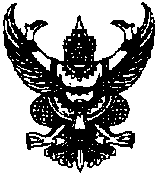 ประกาศองค์การบริหารส่วนตำบลโนนตาเถรเรื่อง  ประกาศใช้แผนการดำเนินงาน ประจำปีประมาณ พ.ศ. 2566 		---------------------------------------------------		ตามระเบียบกระทรวงมหาดไทยว่าด้วยการจัดทำแผนพัฒนาขององค์กรปกครองส่วนท้องถิ่น พ.ศ. ๒๕๔๘  และแก้ไขเพิ่มเติมถึง (ฉบับที่ 3 ) พ.ศ. 2561  ข้อ ๒๖ (๒) คณะกรรมการพัฒนาท้องถิ่นพิจารณาร่างแผนดำเนินงาน แล้วเสนอผู้บริหารท้องถิ่นประกาศเป็นแผนการดำเนินงาน ทั้งนี้ให้ปิดประกาศแผนการดำเนินงานภายในสิบห้าวันนับแต่วันที่ประกาศเพื่อให้ประชาชนในท้องถิ่นทราบโดยทั่วกันและต้องปิดประกาศไว้อย่างน้อยสามสิบวัน นั้น		บัดนี้นายกองค์การบริหารส่วนตำบลโนนตาเถร   จึงประกาศใช้แผนการดำเนินงานประจำปีงบประมาณ  พ.ศ. 2566  เพื่อนำไปปฏิบัติและใช้เป็นแนวทางของการจัดทำแผนจัดหาพัสดุ  แผนการใช้จ่ายเงินรายละเอียดปรากฏแนบท้ายประกาศฉบับนี้ จึงประกาศให้ทราบโดยทั่วกัน      ประกาศ ณ วันที่   30   กันยายน   พ.ศ.๒๕๖5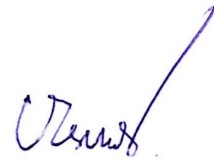 						  	        (นายธนกร  ทองดีนอก)					                  นายกองค์การบริหารส่วนตำบลโนนตาเถร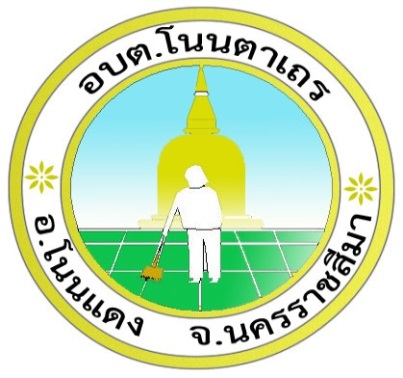 แผนการดำเนินงาน   ประจำปีงบประมาณ พ.ศ.2566   ขององค์การบริหารส่วนตำบลโนนตาเถร  อำเภอโนนแดง   จังหวัดนครราชสีมา  คำนำ		แผนการดำเนินงานประจำปีงบประมาณ พ.ศ. 2566    ขององค์การบริหารส่วนตำบลโนนตาเถร จัดทำขึ้นตาม ระเบียบกระทรวงมหาดไทยว่าด้วยการจัดทำแผนพัฒนาขององค์กรปกครองส่วนท้องถิ่น พ.ศ. 2548 แก้ไขเพิ่มเติม (ฉบับที่ 2) พ.ศ. 2559 (ฉบับที่ 3) พ.ศ. 2561 โดยมีจุดมุ่งหมายเพื่อแสดงถึงยุทธศาสตร์การพัฒนา แผนงาน รายละเอียด โครงการและกิจกรรมที่ต้องการดำเนินการจริงทั้งหมดในเขตพื้นที่ของตำบลองค์การบริหารส่วนตำบลโนนตาเถร ประจำปีงบประมาณ พ.ศ. 2566		แผนการดำเนินงานฉบับนี้ ได้รวบรวมแผนการปฏิบัติงานสำหรับโครงการพัฒนาและกิจกรรมที่ต้องดำเนินการจริงทั้งหมดในพื้นที่ของตำบลองค์การบริหารส่วนตำบลโนนตาเถร ทั้งที่ปรากฏอยู่ในเทศบัญญัติงบประมาณรายจ่ายประจำปี งบประมาณ พ.ศ. 2566 และที่ดำเนินการโดยหน่วยงานอื่น ทั้งภาครัฐและเอกชน โดยได้จำแนกรายละเอียดสอดคล้อง กับแผนยุทธศาสตร์และแนวทางการพัฒนาเพื่อให้ทราบถึงกิจกรรมการพัฒนาที่ได้แสดงถึงโครงการ/กิจกรรม รายละเอียดของกิจกรรม งบประมาณ สถานที่ดำเนินการ หน่วยงาน ระยะเวลาในการดำเนินการที่ชัดเจนทั้งหมด 		องค์การบริหารส่วนตำบลโนนตาเถร หวังเป็นอย่างยิ่งว่าแผนการดำเนินการฉบับนี้ สามารถใช้เป็นเครื่องมือในการบริหารงานของผู้บริหารท้องถิ่น และสามารถใช้ในการควบคุมการดำเนินงานในเขตพื้นที่ได้อย่างเหมาะสมและ มีประสิทธิภาพ นอกจากนั้นยังใช้เป็นเครื่องมือในการติดตามการดำเนินงานและการประเมินผลการพัฒนาท้องถิ่น ของผู้บริหารด้วย                                    องค์การบริหารส่วนตำบลโนนตาเถร สารบัญเรื่อง                   							                 หน้า                   ส่วนที่ 1 	บทนำ                                                                                                  1         	วัตถุประสงค์ของแผนการดำเนินงาน                                                              2-3   		ขั้นตอนการจัดทำแผนการดำเนินงาน   								ประโยชน์ของแผนการดำเนินงาน     	                                                      3ส่วนที่ 2 บัญชีสรุปโครงการ/กิจกรรม บัญชีสรุปจำนวนโครงการและงบประมาณ (แบบ ผด. 01)                                     4-9 	บัญชีจำนวนโครงการพัฒนาท้องถิ่น กิจกรรมและงบประมาณ (แบบ ผด. 02)  ยุทธศาสตร์ด้านการพัฒนาโครงสร้างพื้นฐาน			                               -แผนงานการอุตสาหกรรมและการโยธา                                     10-19			          -แผนงานเคหะและชุมชน 		                                           20ยุทธศาสตร์ด้านสาธารณสุข			-แผนงานสาธารณสุขและงานสาธารณสุขอื่น                                 21-25-แผนงานงบกลาง	                                                       263.  ยุทธศาสตร์ด้านการศึกษาศาสนาวัฒนธรรมกีฬาและนันทนาการ			-แผนงานการศึกษา                                                               27-32-แผนงานการศาสนาวัฒนธรรมและนันทนาการ                              33-354.  ยุทธศาสตร์ด้านการสวัสดิการสังคม ความมั่นคง ปลอดภัย ในชีวิตและทรัพย์สิน	-งบกลาง                                                                           36-41                               -แผนงานสังคมสงเคราะห์                                                       42-43                               -แผนงานการรักษาความสงบภายใน                                           44-47          -แผนงานความเข้มแข็งของชุมชน                                              48-49                     5.  ยุทธศาสตร์การพัฒนาด้านเศรษฐกิจ          -แผนงานด้านการเศรษฐกิจ                                                     506.  ยุทธศาสตร์ด้านการบริหารราชการให้มีประสิทธิภาพคุณภาพ                                -แผนงานทั่วไป                                                                  51-557.  ยุทธศาสตร์ด้านทรัพยากรธรรมชาติและสิ่งแวดล้อม          -แผนงานการเกษตร                                                             56-58บัญชีจำนวนครุภัณฑ์สำหรับที่ไม่ได้ดำเนินการตามโครงการพัฒนาท้องถิ่น (แบบ ผด. 02/1)    ประเภทครุภัณฑ์	                                                                59-60ประเภทวัสดุ                                                                      61						    		    -1-ส่วนที่  1   บทนำ1.1  บทนำรัฐธรรมนูญแห่งราชอาณาจักรไทย  พ.ศ.25๖๐  ซึ่งเป็นรัฐธรรมนูญฉบับปัจจุบันให้ความสำคัญกับการกระจายอำนาจให้แก่องค์กรปกครองส่วนท้องถิ่น โดยกำหนดกรอบความเป็นอิสระในการกำหนดนโยบาย  การปกครอง  การบริหาร  การบริหารงานบุคคล  การเงินและการคลัง  และมีอำนาจหน้าที่ของตนเองโดยเฉพาะ  นอกจากนี้พระราชบัญญัติกำหนดแผนและขั้นตอนการกระจายอำนาจให้แก่องค์กรปกครองส่วนท้องถิ่น พ.ศ.2542 ได้บัญญัติให้มีองค์กรรับผิดชอบในการจัดทำแผนการกระจายอำนาจให้แก่การปกครองส่วนท้องถิ่น พระราชบัญญัติบริหารงานบุคคลส่วนท้องถิ่น พ.ศ. 2542 พระราชบัญญัติว่าด้วยการเข้าชื่อเสนอข้อบัญญัติท้องถิ่น พ.ศ.2542 พระราชบัญญัติว่าด้วยการลงคะแนนเสียงเพื่อถอดถอนสมาชิกสภาท้องถิ่นหรือผู้บริหารท้องถิ่น  พ.ศ.2542 ซึ่งจุดหมายดังกล่าวจัดทำขึ้นเพื่อให้กระจายอำนาจเป็นไปอย่างโปร่งใสและสามารถตรวจสอบได้  องค์กรปกครองส่วนท้องถิ่นจึงมีอำนาจกว้างขวางขึ้น  ซึ่งมิใช่มีหน้าที่บริการสาธารณะพื้นฐานแก่ประชาชนในท้องถิ่นเท่านั้น  แต่รวมไปถึงการพัฒนาคุณภาพชีวิต การพัฒนาเศรษฐกิจและสังคมท้องถิ่น และเป็นองค์กรที่เปิดให้ประชาคมท้องถิ่นมีส่วนร่วมในการบริหารและตรวจสอบการปฏิบัติงานของอบตโนนตาเถรมากองค์การบริหารส่วนตำบลโนนตาเถร ได้จัดทำแผนพัฒนาท้องถิ่นซึ่งเป็นแผนที่กำหนดยุทธศาสตร์แนวทางการพัฒนาองค์การบริหารส่วนตำบลโดยแสดงถึงวิสัยทัศน์ พันธกิจ และจุดมุ่งหมายในการพัฒนา ในช่วง 5 ปี
(พ.ศ. 25๖6 – ๒๕70) และเชื่อมโยงกับการวางแผนเพื่อจัดทำงบประมาณประจำปี เนื่องจากมีลักษณะเป็นการกำหนดรายละเอียดแผนงาน โครงการพัฒนาที่จัดขึ้นสำหรับงบประมาณแต่ละปี โดยครอบคลุมระยะเวลา 5 ปี
ตามระเบียบกระทรวงมหาดไทยว่าด้วยการจัดทำแผนพัฒนาขององค์กรปกครองส่วนท้องถิ่น พ.ศ. 2548 แก้ไขเพิ่มเติม (ฉบับที่ 2) พ.ศ. 2559 (ฉบับที่ 3) พ.ศ. 2561 ประกอบหนังสือกระทวงมหาดไทยด่วนที่สุด ที่ มท 0810.2/ว 7467 ลงวันที่ 14 ธันวาคม 2563 เรื่องซักซ้อมแนวทางการจัดทำแผนพัฒนาขององค์กรปกครองส่วนท้องถิ่น (พ.ศ. 2566 – 2570) และหนังสือกระทรวงมหาดไทย ด่วนที่สุด ที่ มท 0808.03/ว 6247
ลงวันที่ 3 พฤศจิกายน 2560 องค์การบริหารส่วนตำบลโนนตาเถร โดยคณะกรรมการสนับสนุนการจัดทำแผนพัฒนาองค์การบริหารส่วนตำบลโนนตาเถร และคณะกรรมการพัฒนาองค์การบริหารส่วนตำบลโนนตาเถร จึงได้จัดทำแผนดำเนินงานประจำปี พ.ศ.25๖6 ตามรูปแบบที่กำหนดตามหนังสือดังกล่าว โดยปรับเปลี่ยนจาก “แนวทางการพัฒนา” เป็น “แผนงาน” เพื่อให้สอดคล้องกับรูปแบบแผนพัฒนาท้องถิ่น ตามหนังสือกระทรวงมหาดไทยด่วนที่สุดที่ มท 0810.2/ว 5797 ลงวันที่ 10 ต.ค. 2559 โดยมีจุดมุ่งหมายเพื่อแสดงถึงรายละเอียดแผนงาน/โครงการพัฒนาและกิจกรรมที่ดำเนินการจริงทั้งหมดในพื้นที่ขององค์การบริหารส่วนตำบลประจำปีงบประมาณ พ.ศ. 2566  ขององค์การบริหารส่วนตำบลโนนตาเถร ขึ้นและเพื่อกำหนดแนวทางในการดำเนินงานของโครงการต่าง ๆ ที่ได้รับการอนุมัติให้ดำเนินงานในปีงบประมาณ พ.ศ. 2566 มีความชัดเจนในการปฏิบัติมากขึ้นและมีการประสานและบูรณาการการทำงานเกี่ยวกับหน่วยงานอื่น ๆ รวมทั้งการจำแนกรายละเอียดต่าง ๆ ของแผนงาน/โครงการในแผนการดำเนินงาน เพื่อให้การติดตามและประมวลผลเมื่อสิ้นปีมีความสะดวกมากขึ้นคณะกรรมการสนับสนุนการจัดทำแผนการพัฒนาท้องถิ่น อบต.โนนตาเถร มุ่งหวังว่าแผนการดำเนินงานฉบับนี้จะเป็นประโยชน์ต่อการบริหารจัดการ การติดตามและประมวลผลการนำแผนพัฒนาไปปฏิบัติใช้เป็นอย่างดี                                                  -2-1.2 วัตถุประสงค์ของแผนการดำเนินงาน	1. แผนการดำเนินงานมีจุดมุ่งหมายเพื่อแสดงถึงรายละเอียดของแผนงาน/โครงการพัฒนาและกิจกรรมการพัฒนาที่ดำเนินการจริงทั้งหมดในพื้นที่ขององค์กรปกครองส่วนท้องถิ่น ประจำปีงบประมาณนั้นเพื่อให้แนวทางในการดำเนินงานในปีงบประมาณนั้นขององค์กรปกครองส่วนท้องถิ่น มีความชัดเจนในการปฏิบัติมากขึ้น ลดความซ้ำซ้อนของโครงการ มีการประสานและบูรณาการทำงานกับหน่วยงานและจำแนกรายละเอียดต่างๆ ของแผนงาน/โครงการ ในแผนการดำเนินงาน	2. แผนการดำเนินงานจะเป็นเครื่องมือสำคัญในการบริหารงานของผู้บริหารท้องถิ่น เพื่อควบคุมการดำเนินงานให้เป็นไปอย่างเหมาะสม และมีประสิทธิภาพ	3. แผนการดำเนินงาน จะกำหนดรายละเอียดของโครงการ/กิจกรรมการพัฒนาที่ดำเนินการในพื้นที่ขององค์กรปกครองส่วนท้องถิ่น โดยโครงการ/กิจกรรมการพัฒนา ที่จะบรรจุในแผนการดำเนินงานจะมีที่มาจาก		3.1 งบประมาณรายจ่ายประจำปี งบประมาณรายจ่ายเพิ่มเติม ขององค์กรปกครองส่วนท้องถิ่น (รวมทั้งเงินอุดหนุนที่องค์กรปกครองส่วนท้องถิ่นอุดหนุนให้หน่วยงานอื่นดำเนินการ)		3.2 โครงการ กิจกรรม การพัฒนาขององค์กรปกครองส่วนท้องถิ่นที่เกิดจากการจ่ายขาดเงินสะสม เงินอุดหนุนเฉพาะกิจหรืองบประมาณรายจ่ายอื่นๆ ที่ดำเนินการตามโครงการพัฒนาท้องถิ่น		3.3 โครงการ/กิจกรรมการพัฒนาที่องค์กรปกครองส่วนท้องถิ่นดำเนินการเองโดยไม่ใช้งบประมาณ (ถ้ามี)		3.4 โครงการ/กิจกรรมการพัฒนาของหน่วยราชการ ส่วนกลาง ส่วนภูมิภาค หรือหน่วยงานอื่นๆ ที่ดำเนินการในพื้นที่ขององค์กรปกครองส่วนท้องถิ่น (สำหรับองค์การบริหารส่วนจังหวัด ให้รวบรวมข้อมูลโครงการ/กิจกรรมการพัฒนาของหน่วยราชการ ส่วนกลาง ส่วนภูมิภาค หรือหน่วยงานอื่นๆ ที่มีลักษณะการดำเนินงานครอบคลุมพื้นที่หลายองค์กรปกครองส่วนท้องถิ่นหรือเป็นโครงการ/กิจกรรมการพัฒนาที่มีความคาบเกี่ยวต่อเนื่องระหว่างองค์กรปกครองส่วนท้องถิ่น) โดยให้องค์กรปกครองส่วนท้องถิ่นตรวจสอบจากแผนปฏิบัติราชการประจำปีของจังหวัดหรืออาจสอบถามไปยังหน่วยงานต่างๆ ที่เกี่ยวข้อง		3.5 โครงการ/กิจกรรมการพัฒนาอื่นๆ ที่องค์กรปกครองส่วนท้องถิ่นพิจารณาเห็นว่าจะเกิดประโยชน์ในการประสานการดำเนินงานในพื้นที่		1.3 ขั้นตอนการจัดทำแผนการดำเนินงาน	ระเบียบกระทรวงมหาดไทย ว่าด้วยการจัดทำแผนพัฒนาขององค์กรปกครองส่วนท้องถิ่น  พ.ศ.2548 (ฉบับที่ 2) พ.ศ. 2559 แก้ไขเพิ่มเติมถึง (ฉบับที่ 3 ) พ.ศ. 2561 หมวด  5 การนำแผนพัฒนาไปปฏิบัติ  ข้อ 26  ได้กำหนดให้องค์กรปกครองส่วนท้องถิ่นจัดทำแผนการดำเนินงาน โดยมีขั้นตอน ดังต่อไปนี้ 		1.3.1 คณะกรรมการสนับสนุนการจัดทำแผนพัฒนาท้องถิ่นรวบรวมแผนงาน/โครงการพัฒนาขององค์กร ปกครองส่วนท้องถิ่น หน่วยราชการส่วนกลาง ส่วนภูมิภาค รัฐวิสาหกิจ และหน่วยงานอื่นๆที่ดำเนินการในพื้นที่ ขององค์กรปกครองส่วนท้องถิ่น แล้วจัดทำร่างแผนการดำเนินงานเสนอคณะกรรมการพัฒนาท้องถิ่น   		1.2.2 คณะกรรมการพัฒนาท้องถิ่นพิจารณาร่างแผนการดำเนินงาน แล้วเสนอให้ผู้บริหารท้องถิ่นประกาศ เป็นแผนการดำเนินงาน  ทั้งนี้ให้ปิดประกาศแผนการดำเนินงานภายใน 15 วันนับแต่วันที่ประกาศ เพื่อให้ ประชาชนในท้องถิ่นทราบโดยทั่วกัน และต้องปิดประกาศไม่น้อยกว่า 30 วัน-3-	จากระเบียบกระทรวงมหาดไทย ดังกล่าว  สามารถสรุปขั้นตอนในการดำเนินการจัดทำแผนการดำเนินงานได้ 3  ขั้นตอน ดังต่อไปนี้ 	ขั้นตอนที่ 1  การเก็บรวบรวมข้อมูล  คณะกรรมการสนับสนุนการจัดทำแผนพัฒนาท้องถิ่น ตำบลเก็บรวบรวมข้อมูลโครงการ/ กิจกรรม ที่จะมีการดำเนินการจริงในพื้นที่ของอบต.โนนตาเถร ซึ่งจะประกอบด้วยโครงการ/กิจกรรม ของ องค์การบริหารส่วนตำบลโนนตาเถร และโครงการ/กิจกรรมของหน่วยงานราชการส่วนกลาง ส่วนภูมิภาค รัฐวิสาหกิจ และ หน่วยงานอื่นๆ ที่จะดำเนินการในพื้นที่ของอบต.โนนตาเถร	ขั้นตอนที่ 2  การจัดทำร่างแผนการดำเนินงาน คณะกรรมการสนับสนุนการจัดทำแผนพัฒนาท้องถิ่น   จัดทำร่างแผนการดำเนินงาน โดย พิจารณาแผนงาน/โครงการพัฒนาขององค์การบริหารส่วนตำบลโนนตาเถร และหน่วยงานต่างๆ จะต้องมีความสอดคล้องกับ ยุทธศาสตร์การพัฒนาและแนวทางการพัฒนาขององค์การบริหารส่วนตำบลโนนตาเถร เพื่อเสนอต่อคณะกรรมการพัฒนาท้องถิ่น และเมื่อคณะกรรมการพัฒนาท้องถิ่น พิจารณาให้ความเห็นชอบแล้ว จึง นำร่างแผนการดำ เนินงานเสนอต่อนายกองค์การบริหารส่วนตำบลโนนตาเถร เพื่อพิจารณาให้ความเห็นชอบ โดยเค้าโครง แผนการดำเนินงานจะแบ่งออกเป็น 2 ส่วน คือ 	 ส่วนที่ 1   บทนำ  ประกอบด้วย   											1) บทนำ 												2) วัตถุประสงค์ของแผนการดำเนินงาน									3) ขั้นตอนการจัดทำแผนดำเนินงาน 									4) ประโยชน์ของแผนการดำเนินงาน 		ส่วนที่ 2   บัญชีโครงการ/กิจกรรม  ประกอบด้วย 										1) บัญชีสรุปจำนวนโครงการและงบประมาณ (ผด.01)                      			 		2) บัญชีโครงการ/กิจกรรม/งบประมาณ (ผด.02)            							3) บัญชีจำนวนครุภัณฑ์สำหรับที่ไม่ได้ดำเนินการตามโครงการการพัฒนาท้องถิ่น (ผด. 02/1) 	ขั้นตอนที่ 3  การประกาศใช้แผนการดำเนินงาน  เมื่อนายกองค์การบริหารส่วนตำบลโนนตาเถร ให้ความเห็นชอบร่างแผนการดำเนินงานแล้ว  จึงประกาศใช้แผนการดำเนินงาน โดยให้ปิดประกาศแผนการดำเนินงานภายใน 15 วัน นับจากวันที่ประกาศเพื่อให้ประชาชนในท้องถิ่น รับทราบโดยทั่วกัน และต้องปิดประกาศไว้อย่างน้อย 30 วัน	    1.4 ประโยชน์ของแผนการดำเนินงาน1.	ทำให้การดำเนินงานแผนงาน/โครงการพัฒนาในปีงบประมาณ มีความชัดเจนในการปฏิบัติมากขึ้น2.	มีความสะดวกในการติดตามประเมินผลการนำแผนไปปฏิบัติ มีความสะดวกและมีประสิทธิภาพ3. 	เพื่อให้การใช้จ่ายงบประมาณในแต่ละปีของหน่วยงานเป็นไปอย่างมีประสิทธิภาพ4. 	ทราบถึงจำนวนงบประมาณที่ต้องจ่ายจริงในแต่ละปี5. 	สามารถบริหารเวลาในการดำเนินงานโครงการของทุกส่วนขององค์การบริหารส่วนตำบลโนนตาเถร 6. 	สามารถนำแผนการปฏิบัติการมาวิเคราะห์ปัญหาอันเกิดจากการดำเนินโครงการต่างๆตามงบประมาณในปีงบประมาณ พ.ศ. 2566  ได้อย่างถูกต้อง                                                          -4-ส่วนที่ 2 บัญชีโครงการ/กิจกรรมองค์ประกอบ ประกอบด้วยบัญชีสรุปจำนวนโครงการและงบประมาณ และบัญชีโครงการ/กิจกรรม/งบประมาณโดยนำเสนอ ดังนี้2.1 บัญชีสรุปจำนวนโครงการและงบประมาณ (แบบ ผด. 01)แบบ ผด. 01 เป็นแบบบัญชีสรุปจำนวนโครงการและงบประมาณ แผนการดำเนินงาน ประจำปีงบประมาณ พ.ศ.	 2566 ประกอบด้วย ยุทธศาสตร์/แผนงาน จำนวนโครงการที่ดำเนินการ คิดเป็นร้อยละของโครงการทั้งหมด จำนวนงบประมาณ คิดเป็นร้อยละของงบประมาณทั้งหมด หน่วยงานรับผิดชอบ	 การจัดทำแผนการดำเนินงานตามแบบ ผด. 01 นี้ จะต้องลงรายการยุทธศาสตร์ แผนงาน
ให้ครบถ้วนสมบูรณ์ ลงรายการของจำนวนโครงการที่ดำเนินการ การคิดเป็นร้อยละของโครงการทั้งหมด จำนวนงบประมาณ และการคิดเป็นร้อยละของงบประมาณทั้งหมด และต้องระบุหน่วยงานรับผิดชอบและเมื่อลงแต่ละยุทธศาสตร์และแผนงานแล้ว จะต้องรวมผลทุกครั้ง และจะต้องรวมผลในภาพรวมทั้งหมดด้วย 	การลงยุทธศาสตร์และแผนงานโดยภาพรวมทั้งหมด ผลของการคิดเป็นร้อยละของโครงการทั้งหมด และการคิดเป็นร้อยละของงบประมาณทั้งหมด จะต้องเป็นร้อยละร้อยเสมอ (100)2.2 บัญชีโครงการ/กิจกรรม/งบประมาณ (แบบ ผด. 02)		แบบ ผด. 02 เป็นแบบบัญชีโครงการ/งบประมาณ แผนการดำเนินงาน ประจำปีงบประมาณพ.ศ. 2566 ประกอบด้วย ยุทธศาสตร์แต่ละยุทธศาสตร์พร้อมแสดงแผนงาน โดยมีลำดับที่/โครงการ/รายละเอียดของกิจกรรมที่เกิดขึ้นจากโครงการ/งบประมาณ (บาท)/สถานที่ดำเนินการ/หน่วยงานรับผิดชอบหลัก/ปีงบประมาณและเดือน โดยเริ่มจากเดือนตุลาคมของปีหนึ่งไปสิ้นสุดเดือนกันยายนอีกปีหนึ่ง.		2.3 บัญชีจำนวนครุภัณฑ์สำหรับที่ไม่ได้ดำเนินการตามโครงการการพัฒนาท้องถิ่น (แบบ ผ. 02/1) 	แบบ ผ. 02/1 เป็นแบบจำนวนครุภัณฑ์สำหรับที่ไม่ได้ดำเนินการตามโครงการการพัฒนาท้องถิ่น ประจำปีงบประมาณ พ.ศ. 2566 ประกอบด้วย ประเภทครุภัณฑ์ พร้อมแสดงแผนงาน โดยมีลำดับที่/โครงการ/รายละเอียดของครุภัณฑ์/งบประมาณ (บาท)/สถานที่ดำเนินการ/หน่วยงานรับผิดชอบหลัก/ปีงบประมาณและเดือน โดยเริ่มจากเดือนตุลาคมของปีหนึ่งไปสิ้นสุดเดือนกันยายนอีกปีหนึ่ง บัญชีสรุปจำนวนครงการพัฒนาท้องถิ่น กิจกรรมและงบประมาณ                                                                                               แบบ ผด.01 สรุปโครงการพัฒนาท้องถิ่น กิจกรรมและงบประมาณ                                              แผนการดำเนินงาน ประจำปีงบประมาณ พ.ศ.2566องค์การบริหารส่วนตำบลโนนตาเถร  -5-       -6-       -7--8--9-2. บัญชีโครงการพัฒนาท้องถิ่น กิจกรรมและงบประมาณ												     แบบ ผด.02                                                                          จำนวนโครงการพัฒนาท้องถิ่น กิจกรรมและงบประมาณ	                                                                            แผนการดำเนินงาน  ประจำปีงบประมาณ  พ.ศ.๒๕๖6     องค์การบริหารส่วนตำบลโนนตาเถร อำเภอโนนแดง จังหวัดนครราชสีมา1.ยุทธศาสตร์การพัฒนาด้านการพัฒนาโครงสร้างพื้นฐาน	1.1  กลยุทธ์ส่งเสริมสนับสนุนการวางระบบการพัฒนาด้านโครงสร้างพื้นฐานให้สอดคล้องกับความจำเป็นและความต้องการของประชาชน ก่อสร้าง ปรับปรุง เส้นทางการคมนาคมอย่างทั่วถึง1. แผนงานอุตสาหกรรมและการโยธา (งานก่อสร้าง)     -10--11--12--13--14--15--16--17--18--19-1.ยุทธศาสตร์การพัฒนาด้านการพัฒนาโครงสร้างพื้นฐาน	1.2  กลยุทธ์ส่งเสริมสนับสนุนการวางระบบการพัฒนาการไฟฟ้าและประปาอย่างทั่วถึง		2. แผนงานเคหะและชุมชน (งานไฟฟ้าและประปา)-20-									                                                                                       แบบ ผด.02                                                                          จำนวนโครงการพัฒนาท้องถิ่น กิจกรรมและงบประมาณ	                                                                     แผนการดำเนินงาน  ประจำปีงบประมาณ  พ.ศ.๒๕๖6     องค์การบริหารส่วนตำบลโนนตาเถร อำเภอโนนแดง จังหวัดนครราชสีมา               ยุทธศาสตร์การพัฒนาด้านการพัฒนาด้านสาธารณสุขกลยุทธ์ พัฒนาคนให้มีสุขภาวะทีดี ทั้งร่างกาย จิตใจ เช่น สาธารณสุข สร้างสุขภาพประชาชน “3อ.2ส.” (อาหาร ออกกำลังกาย อารมณ์ ไม่สูบบุรี และไม่ดื่มสุรา) สนับสนุนอุปกรณ์ทางการแพทย์๑. แผนงานสาธารณสุข (งานบริการสาธารณสุขและงานสาธารณสุขอื่น)-21--22--23--24--25-2ยุทธศาสตร์การพัฒนาด้านการพัฒนาด้านสาธารณสุขกลยุทธพัฒนาคนให้มีสุขภาวะทีดี ทั้งร่างกาย จิตใจ เช่น สาธารณสุข สร้างสุขภาพประชาชน “3อ.2ส.” (อาหาร ออกกำลังกาย อารมณ์ ไม่สูบบุรี และไม่ดื่มสุรา) สนับสนุนอุปกรณ์ทางการแพทย์2. แผนงานงบกลาง (งานงบกลาง)-26-                                                                                                                                                                                   แบบ ผด.02                                                                          จำนวนโครงการพัฒนาท้องถิ่น กิจกรรมและงบประมาณ	                                                                           แผนการดำเนินงาน  ประจำปีงบประมาณ  พ.ศ.๒๕๖6     องค์การบริหารส่วนตำบลโนนตาเถร อำเภอโนนแดง จังหวัดนครราชสีมา               3. ยุทธศาสตร์การพัฒนาด้านการศึกษา ศาสนา วัฒนธรรม กีฬาและนันทนาการ	3.1 กลยุทธ์ ส่งเสริมจัดการเรียนการสอนให้ได้มาตรฐาน ทันสมัยสอดคล้องกับพระราชบัญญัติ การศึกษา แห่งชาติฉบับปัจจุบัน๑.  แผนงานการศึกษา (งานระดับก่อนวัยเรียนและประถมศึกษา)-27--28--29--30--31--32-3. ปยุทธศาสตร์การพัฒนาด้านการศึกษา ศาสนา วัฒนธรรม กีฬาและนันทนาการ	3.2 กลยุทธ์ ส่งเสริมกีฬาการออกกำลังกาย และนันทนาการทุกประเภท ทุกระดับ๒. แผนงานการศาสนา วัฒนธรรมและนันทนาการ (งานกีฬาและนันทนาการ)-33-3. ยุทธศาสตร์การพัฒนาด้านการศึกษา ศาสนา วัฒนธรรม กีฬาและนันทนาการ	3.3 กลยุทธ์ พัฒนาฟื้นฟูและส่งเสริมกิจกรรมด้านศาสนา  ศิลปวัฒนธรรมและประเพณีของชุมชนท้องถิ่นโคราช  โดยการอนุรักษ์สืบสานต่อและเชื่อมโยงสู่กิจกรรมการท่องเที่ยว๓. แผนงานศาสนาวัฒนธรรมและนันทนาการ (งานศาสนาวัฒนาธรรมท้องถิ่น)-34-                                                                                                           -35-                                                                                                                                                                                  แบบ ผด.02                                                                             จำนวนโครงการพัฒนาท้องถิ่น กิจกรรมและงบประมาณ	                                                                              แผนการดำเนินงาน  ประจำปีงบประมาณ  พ.ศ.๒๕๖6     องค์การบริหารส่วนตำบลโนนตาเถร อำเภอโนนแดง จังหวัดนครราชสีมา 4. ยุทธศาสตร์การพัฒนาด้านสวัสดิการสังคม/ความมั่นคง ปลอดภัยในชีวิต และทรัพย์สิน	4.1 กลยุทธ์ ลดความเหลื่อมล้ำ สร้างคนให้มีคุณภาพ เช่น การพัฒนา คุณภาพชีวิตให้กับผู้สูงอายุ เด็ก สตรี และผู้ด้อยโอกาสให้ดีขึ้น		1. แผนงานงบกลาง (งานงบกลาง)		-36--37--38--39--40--41-4. ยุทธศาสตร์การพัฒนาด้านสวัสดิการสังคม/ความมั่นคง ปลอดภัยในชีวิต และทรัพย์สิน	4.2 กลยุทธ์ ลดความเหลื่อมล้ำ สร้างคนให้มีคุณภาพ เช่น การพัฒนา คุณภาพชีวิตให้กับผู้สูงอายุ เด็ก สตรี และผู้ด้อยโอกาสให้ดีขึ้น2. แผนงานสังคมสงเคราะห์ (งานสวัสดิการสังคมและสังคมสงเคราะห์)-42--43-4. ยุทธศาสตร์การพัฒนาด้านสวัสดิการสังคม/ความมั่นคง ปลอดภัยในชีวิต และทรัพย์สิน	4.3 กลยุทธ์ ส่งเสริมสนับสนุนและร่วมมือกับส่วนราชการ  หน่วยงานต่างๆ  ในการเตรียมความพร้อมในการป้องกันภัย และการช่วยเหลือผู้ประสบภัย ติดตั้งระบบกล้องวงจรปิดในเขตชุมชนและสถานที่สำคัญ สนับสนุนการฝึกอบรมจัดตั้งและอบรมอาสาสมัครป้องกันภัยฝ่ายพลเรือน (อปพร.) และดูแลรักษาความปลอดภัยและการจราจร3.แผนงานการรักษาความสงบภายใน (งานป้องกันและบรรเทาสาธารณภัย)-44--45--46-4. ยุทธศาสตร์การพัฒนาด้านสวัสดิการสังคม/ความมั่นคง ปลอดภัยในชีวิต และทรัพย์สิน	4.4 กลยุทธ์ ส่งเสริมสนับสนุนและร่วมมือกับส่วนราชการ  หน่วยงานต่างๆ  ในการเตรียมความพร้อมในการป้องกันภัย และการช่วยเหลือผู้ประสบภัย ติดตั้งระบบกล้องวงจรปิดในเขตชุมชนและสถานที่สำคัญ สนับสนุนการฝึกอบรมจัดตั้งและอบรมอาสาสมัครป้องกันภัยฝ่ายพลเรือน (อปพร.) และดูแลรักษาความปลอดภัยและการจราจร4.แผนงาน การรักษาความสงบภายใน (งานจราจร)-47-4. ยุทธศาสตร์การพัฒนาด้านสวัสดิการสังคม/ความมั่นคง ปลอดภัยในชีวิต และทรัพย์สิน	4.5 กลยุทธ์ ส่งเสริมอาชีพ ทักษะชีวิต และส่งเสริมสร้างศักยภาพการพึ่งพาตนเอง5.แผนงานสร้างความเข้มแข็งของชุมชน (งานส่งเสริมและสนับสนุนความเข้มแข็งชุมชน)-48--49-                                                                                                                                                                                  แบบ ผด.02                                                                          จำนวนโครงการพัฒนาท้องถิ่น กิจกรรมและงบประมาณ	                                                                     แผนการดำเนินงาน  ประจำปีงบประมาณ  พ.ศ.๒๕๖6     องค์การบริหารส่วนตำบลโนนตาเถร อำเภอโนนแดง จังหวัดนครราชสีมา               5. ยุทธศาสตร์การพัฒนาด้านเศรษฐกิจ	5.1 กลยุทธ์ ส่งเสริม สนับสนุนการเพิ่มขีดความสามารถการแข่งขันด้าน เศรษฐกิจ เกษตรกรรม อุตสาหกรรม ท่องเที่ยวและบริการ ยกระดับมาตรฐานการผลิต ส่งเสริมเกษตรปลอดภัย เกษตรอินทรีย์ ลดตุ้นทุนการผลิต เพิ่มช่องทางการตลาด ส่งเสริมเทคโนโลยีการเกษตร และเครือข่ายเกษตรกร เร่งรัดอาชีพเพื่อสร้างเศรษฐกิจชุมชน๑)  แผนงาน ด้านการเศรษฐกิจ-50-                                                                                                                                                                                แบบ ผด.02                                                                                      จำนวนโครงการพัฒนาท้องถิ่น กิจกรรมและงบประมาณ	                                                                                        แผนการดำเนินงาน  ประจำปีงบประมาณ  พ.ศ.๒๕๖6     องค์การบริหารส่วนตำบลโนนตาเถร อำเภอโนนแดง จังหวัดนครราชสีมา               6.ยุทธศาสตร์การพัฒนาด้านการบริหารราชการให้มีสิทธิภาพคุณภาพ6.1 กลยุทธ์ ส่งเสริมการปกครองตามระบอบประชาธิปไตย ทำงานอย่าง ซื่อสัตย์สุจริต ยกระดับโปร่งใสในการบริหารงาน	1. แผนงาน บริหารทั่วไป (งานบริหารทั่วไป)-51--52--53--54-6.ยุทธศาสตร์การพัฒนาด้านการบริหารราชการให้มีสิทธิภาพคุณภาพ6.2 กลยุทธ์ สนับสนุนส่งเสริมการบูรณาการจัดทำแผนพัฒนาท้องถิ่นเพื่ออนาคต2.แผนงานบริหารทั่วไป (งานวางแผนสถิติและวิชาการ)-55-                                                                                                       แบบ ผด.02                                                                              จำนวนโครงการพัฒนาท้องถิ่น กิจกรรมและงบประมาณ	                                                                                แผนการดำเนินงาน  ประจำปีงบประมาณ  พ.ศ.๒๕๖6            องค์การบริหารส่วนตำบลโนนตาเถร อำเภอโนนแดง จังหวัดนครราชสีมา               7. ยุทธศาสตร์การพัฒนาด้านทรัพยากรธรรมชาติและสิ่งแวดล้อม๗.๑  กลยุทธ์ พัฒนาฟื้นฟูและอนุรักษ์ธรรมชาติ สิ่งแวดล้อม แหล่งน้ำ ลุ่มน้ำลำคลองและป่าไม้ให้มีความอุดมสมบูรณ์ สร้างจิตสำนึกเพื่อป้องกันและแก้ไขปัญหามลพิษและปัญหาสิ่งแวดล้อมของชุมชน 	1.แผนงาน การเกษตร (งานสิ่งแวดล้อมและทัพยาการธรรมชาติ)-56--57--58-3.บัญชีจำนวนครุภัณฑ์ วัสดุ สำรับที่ไม่ได้ดำเนินการจัดทำเป็นโครงการพัฒนาท้องถิ่น                                                                                                                                                                    แบบ ผด 02/1จำนวนครุภัณฑ์ วัสดุ สำหรับที่ไม่ได้ดำเนินการจัดทำเป็นโครงการพัฒนาท้องถิ่นแผนการดำเนินงาน ประจำปีงบประมาณ พ.ศ.2566องค์การบริหารส่วนตำบลโนนตาเถรประเภทครุภัณฑ์1.ประเภทครุภัณฑ์ไฟฟ้าและวิทยุ	1.1 กลยุทธ์ส่งเสริมสนับสนุนการวางระบบการพัฒนาการไฟฟ้าและประปาอย่างทั่วถึง(1) แผนงานเคหะและชุมชน (งานไฟฟ้าประปา)-59--60-                                                                                                                  แบบ ผด. 02/1	ประเภทวัสดุ1.ประเภทวัสดุงานบ้านงานครัว	1.1 กลยุทธ์ส่งเสริมจัดการเรียนการสอนให้ได้มาตรฐาน ทันสมัยสอดคล้องกับพระราชบัญญัติ การศึกษา แห่งชาติฉบับปัจจุบัน(1) แผนงานการศึกษา (งานระดับก่อนวัยเรียนและประถมศึกษา)-61-รายชื่อรับหนังสือสมาชิกสภาอบต. โนนตาเถรเรื่อง ประกาศใช้แผนดำเนินงานประจำปีงบประมาณ พ.ศ.๒๕๖๔หนังสือ ที่ นม ๙๑๑๐๑/๑๒๔๑  ลงวันที่   ๓๐  กันยายน ๒๕๖๓รายชื่อรับหนังสือกำนัน/ผู้ใหญ่บ้านเรื่อง ประกาศใช้แผนดำเนินงานประจำปีงบประมาณ พ.ศ.๒๕๖5รายชื่อรับหนังสือสมาชิกอบต.โนนตเถรเรื่อง ประกาศใช้แผนดำเนินงานประจำปีงบประมาณ พ.ศ.๒๕๖5รายชื่อรับหนังสือสมาชิกอบต.โนนตเถรเรื่อง ประกาศใช้ข้อบัญญัติองค์การบริหารส่วนตำบลโนนตาเถร งบประมาณรายจ่ายประจำปี งบประมาณ พ.ศ.๒๕๖5ภาคผนวกยุทธศาสตร์กลยุทธ์แผนงานโครงการที่ดำเนินการคิดเป็นร้อยละของโครงการทั้งหมดจำนวนงบประมาณคิดเป็นร้อยละของงบประมาณทั้งหมดหน่วยงานที่รับผิดชอบหลัก1.ยุทธศาสตร์ด้านการพัฒนาโครงสร้างพื้นฐาน1.ส่งเสริมสนับสนุนการวางระบบการพัฒนาด้านโครงสร้างพื้นฐานให้สอดคล้องกับความจำเป็นและความต้องการของประชาชน ก่อสร้าง ปรับปรุง เส้นทางการมนาคมอย่างถั่วถึง2.ส่งเสริมสนับสนุนการวางระบบการพัฒนาการไฟฟ้าและประปาอย่างทั่วถึง-แผนงานการอุตสาหกรรมและการโยธา -แผนงานเคหะและชุมชน 17194.455.553,038,100100,00096.803.20กองช่างรวม181003,138,100100ยุทธศาสตร์กลยุทธ์แผนงานโครงการที่ดำเนินการคิดเป็นร้อยละของโครงการทั้งหมดจำนวนงบประมาณคิดเป็นร้อยละของงบประมาณทั้งหมดหน่วยงานที่รับผิดชอบหลัก2. ยุทธศาสตร์ด้านสาธารณสุข1.พัฒนาคนให้มีสุขภาวะทีดี ทั้งร่างกาย จิตใจ เช่น สาธารณสุข สร้างสุขภาพประชาชน “3อ.2ส.” (อาหาร ออกกำลังกาย อารมณ์ ไม่สูบบุรี และไม่ดื่มสุรา) สนับสนุนอุปกรณ์ทางการแพทย์-แผนงานสาธารณสุขและงานสาธารณสุขอื่น-แผนงานงบกลาง8188.8911.11390,00070,00084.7815.22สำนักปลัดรวม9100460,0001003.ยุทธศาสตร์ด้านการศึกษาศาสนาวัฒนธรรมกีฬาและนันทนาการ1.ส่งเสริมจัดการเรียนการสอนให้ได้มาตรฐาน ทันสมัยสอดคล้องกับพระราชบัญญัติ การศึกษา แห่งชาติฉบับปัจจุบัน2.ส่งเสริมกีฬาออกกำลังกายและนันทนาการทุกประเภท ทุกระดับ3.พัฒนาฟื้นฟูและส่งเสริมกิจกรรมด้านศาสนาศิลปวัฒนธรรม และประเพณีของชุมชนท้องถิ่นโคราช  โดยการอนุรักษ์สืบสานต่อและเชื่อมโยงสู่กิจกรรมการท่องเที่ยว-แผนงานการศึกษา -แผนงานการศาสนาวัฒนธรรมและนันทนาการ4544.4555.551,381,650115,00092.327.68กองการศึกษาฯรวม91001,496,650100ยุทธศาสตร์กลยุทธ์แผนงานโครงการที่ดำเนินการคิดเป็นร้อยละของโครงการทั้งหมดจำนวนงบประมาณคิดเป็นร้อยละของงบประมาณทั้งหมดหน่วยงานที่รับผิดชอบหลัก4.ยุทธศาสตร์ด้านการสวัสดิการสังคม ความมั่นคง ปลอดภัย ในชีวิตและทรัพย์สิน1.ลดความเลื่อมล้ำ สร้างคนให้มีคุณภาพ เช่น การพัฒนา คุณภาพชีวิตให้กับผู้สูงอายุ เด็ก สตรี และผู้ด้อยดอกาสให้ดีขึ้น2.ส่งเสริมสนับสนุนและร่วมมือกับส่วนราชการ หน่วยงานต่างๆ ในการเตรียมความพร้อมในการป้องกัน และการช่วยเหลือผู้ประสบภัย ติดตั้งระบบกล้องวงจรปิดในเขตชุมชนและสถานที่สำคัญ สนับสนุนการฝึกอบรมจัดตั้งและอบรมอาสาสมัครป้องกันภัยผ่ายพลเรือน (อปพร.) และดูและความปลอดภัยและการจราจร-งบกลาง-แผนงานสังคมสงเคราะห์-แผนงานการรักษาความสงบภายใน-แผนงานความเข้มแข็งของชุมชน1027247.629.5233.339.539,365,91860,000230,00040,00096.590.622.370.42สำนักปลัดยุทธศาสตร์กลยุทธ์แผนงานโครงการที่ดำเนินการคิดเป็นร้อยละของโครงการทั้งหมดจำนวนงบประมาณคิดเป็นร้อยละของงบประมาณทั้งหมดหน่วยงานที่รับผิดชอบหลัก3.ส่งเสริมอาชีพ ทักษะชีวิตและส่งเสริมสร้างศักยภาการพึ่งพาตนเองรวม211009,695,9161005.ยุทธศาสตร์การพัฒนาด้านเศรษฐกิจ1.ส่งเสริม สนับสนุนการเพิ่มขีดความสามารถการแข่งขันด้านเศรษฐกิจ เกษตรกรรม อุตสาหกรรม ท่องเที่ยวและบริการ ยกระดับมาตรฐานการผลิตส่งเสริมเกษตรปลอดภัย เกษตรอินทรีย์ เพิ่มช่องทางการตลาด ส่งเสริมเทคโนโลยีการเกษตร และเครือข่ายเกษตรกร เร่งรดอาชีพเพ่อสร้างเศรษฐกิจชุมชน-แผนงานด้านการเศรษฐกิจรวม----ยุทธศาสตร์กลยุทธ์แผนงานโครงการที่ดำเนินการคิดเป็นร้อยละของโครงการทั้งหมดจำนวนงบประมาณคิดเป็นร้อยละของงบประมาณทั้งหมดหน่วยงานที่รับผิดชอบหลัก6.ยุทธศาสตร์ด้านการบริหารราชการให้มีประสิทธิภาพคุณภาพ1.ส่งเสริมการปกครองตามระบอบประชาธิปไตย ทำงานอย่างซื่อสัตย์สุจริต ยกระดับความโปร่งใสในการบริหารงาน2.ส่งเสริมสนับการบูรณาการจัดทำแผนพัฒนาท้องถิ่นเพื่ออนาคต-แผนงานทั่วไป6100275,000100สำนักปลัดรวม6100275,0001007.ยุทธศาสตร์ด้านทรัพยากรธรรมชาติและสิ่งแวดล้อม1.พัฒนาฟื้นฟูและอนุรักษ์ธรรมชาติ สิ่งแวดล้อม แหล่งน้ำ ลุ่มน้ำคลองและป่าไม้ให้มีความอุดมสมบูรณ์ สร้างจิตสำนึกเพื่อป้องกันและแก้ไขปัญหามลพิษและปัญหาสิ่งแวดล้อมของชุมชน -แผนงานการเกษตร5100105,000100สำนักปลัดรวม5100105,000100รวมทั้งสิ้น6810015,170,666100ที่โครงการรายละเอียดของกิจกรรมที่เกิดขึ้นจากโครงการงบประมาณ(บาท)สถานที่ดำเนินการหน่วยงานรับผิดชอบหลักพ.ศ.๒๕๖5พ.ศ.๒๕๖5พ.ศ.๒๕๖5พ.ศ.๒๕๖6พ.ศ.๒๕๖6พ.ศ.๒๕๖6พ.ศ.๒๕๖6พ.ศ.๒๕๖6พ.ศ.๒๕๖6พ.ศ.๒๕๖6พ.ศ.๒๕๖6พ.ศ.๒๕๖6ที่โครงการรายละเอียดของกิจกรรมที่เกิดขึ้นจากโครงการงบประมาณ(บาท)สถานที่ดำเนินการหน่วยงานรับผิดชอบหลักต.ค.พ.ย.ธ.คม.คก.พมี.คเม.ยพ.คมิ.ยก.คส.คก.ย๑โครงการก่อสร้างถนนคอนกรีตเสริมเหล็กจากบ้านนางอ่อน อ่องพิมาย ถึงบ้านนางเนตร โมรานอก หมู่ที่ 1 บ้านโนนตาเถร   -เป็นไปตามแผนพัฒนาท้องถิ่น (พ.ศ.2566-2570)
(แผนเพิ่มเติมฉับที่ 1 หน้าที่ 10 ลำดับที่ 1)                                                                                   ขนาดผิวจราจร คสล. กว้าง 5.00 เมตร ยาว 46 เมตร
หนา 0.15  เมตร หรือมีพื้นที่ผิวจราจรไม่น้อยกว่า 230 ตารางเมตร
135,700หมู่ที่ 1 บ้านโนนตาเถร                                                                                       กองช่างที่โครงการรายละเอียดของกิจกรรมที่เกิดขึ้นจากโครงการงบประมาณ(บาท)สถานที่ดำเนินการหน่วยงานรับผิดชอบหลักพ.ศ.๒๕๖5พ.ศ.๒๕๖5พ.ศ.๒๕๖5พ.ศ.๒๕๖6พ.ศ.๒๕๖6พ.ศ.๒๕๖6พ.ศ.๒๕๖6พ.ศ.๒๕๖6พ.ศ.๒๕๖6พ.ศ.๒๕๖6พ.ศ.๒๕๖6พ.ศ.๒๕๖6ที่โครงการรายละเอียดของกิจกรรมที่เกิดขึ้นจากโครงการงบประมาณ(บาท)สถานที่ดำเนินการหน่วยงานรับผิดชอบหลักต.ค.พ.ย.ธ.คม.คก.พมี.คเม.ยพ.คมิ.ยก.คส.คก.ย2โครงการก่อสร้างถนนดินจากบ้านนางสาวรุ้งนภา  ชัยชนะ ถึงบ้านนางวันเพ็ญ  การบรรจง หมู่ที่ 2 บ้านโคกหนองแวง -แผนพัฒนาท้องถิ่น(พ.ศ.2566-2570)  หน้าที่ 132 ลำดับที่ 36ช่วงที่ 1  ขนาดผิวจราจรกว้าง 5.00 เมตร ระยะทางยาว 80 เมตร 
ขึ้นดินสูงเฉลี่ย 0.75 เมตร หรือมีพื้นที่ผิวจราจรไม่น้อยกว่า 400 ตารางเมตร   
พร้อมปรับเกรดบดทับแน่นผิวจราจรให้เรียบร้อย  
ช่วงที่ 2  ขนาดผิวจราจรกว้าง 5.00 เมตร ระยะทางยาว 300 เมตร 
ขึ้นดินสูงเฉลี่ย 0.75 เมตร หรือมีพื้นที่ผิวจราจรไม่น้อยกว่า 1,500 ตารางเมตร พร้อมปรับเกรดบดทับแน่นผิวจราจรให้เรียบร้อย  302,๐๐๐หมู่ 2บ้านโคกหนองแวงกองช่างที่โครงการรายละเอียดของกิจกรรมที่เกิดขึ้นจากโครงการงบประมาณ(บาท)สถานที่ดำเนินการหน่วยงานรับผิดชอบหลักพ.ศ.๒๕๖5พ.ศ.๒๕๖5พ.ศ.๒๕๖5พ.ศ.๒๕๖6พ.ศ.๒๕๖6พ.ศ.๒๕๖6พ.ศ.๒๕๖6พ.ศ.๒๕๖6พ.ศ.๒๕๖6พ.ศ.๒๕๖6พ.ศ.๒๕๖6พ.ศ.๒๕๖6ที่โครงการรายละเอียดของกิจกรรมที่เกิดขึ้นจากโครงการงบประมาณ(บาท)สถานที่ดำเนินการหน่วยงานรับผิดชอบหลักต.ค.พ.ย.ธ.คม.คก.พมี.คเม.ยพ.คมิ.ยก.คส.คก.ย3โรงการวางท่อระบายน้ำพร้อมบ่อพักสายกลางบ้านบริเวณบ้านนางบานชื่น ชัยชนะ ออกไปศาลาประชาตม หมู่ที่ 3 บ้านโกรก-แผนพัฒนาท้องถิ่น(พ.ศ.2566-2570)  หน้าที่ 142 ลำดับที่ 54วางท่อคอนกรีต ศก 0.40 เมตร พร้อมบ่อพัก 9 บ่อ ระยะทาง 91.60 เมตร 162,000หมู่ 3บ้านโกรกกองช่าง4โครงการก่อสร้างถนนกรีตเสริมเหล็กจากปากทางหนองซ่าเลือด หมู่ที่ 4 บ้านโนนไพรวัลย์ ถึงหลังสำนักสงฆ์-แผนพัฒนาท้องถิ่น (พ.ศ.2566-2570) แผนเพิ่มเติมฉบับที่ 1 หน้าที่ 12 ลำดับที่ 3ขนาดผิวจราจร คสล. กว้าง 4.00 เมตรยาว  84   เมตร 
หนา 0.15 เมตร  หรือมีพื้นที่ผิวจราจรไม่น้อยกว่า 336 ตารางเมตร
200,๐๐๐หมู่ 4บ้านโนนไพรวัลย์กองช่างที่โครงการ/กิจกรรมรายละเอียดของกิจกรรมที่เกิดขึ้นจากโครงการงบประมาณ(บาท)สถานที่ดำเนินการหน่วยงานรับผิดชอบหลักพ.ศ.๒๕๖5พ.ศ.๒๕๖5พ.ศ.๒๕๖5พ.ศ.๒๕๖6พ.ศ.๒๕๖6พ.ศ.๒๕๖6พ.ศ.๒๕๖6พ.ศ.๒๕๖6พ.ศ.๒๕๖6พ.ศ.๒๕๖6พ.ศ.๒๕๖6พ.ศ.๒๕๖6ที่โครงการ/กิจกรรมรายละเอียดของกิจกรรมที่เกิดขึ้นจากโครงการงบประมาณ(บาท)สถานที่ดำเนินการหน่วยงานรับผิดชอบหลักต.ค.พ.ย.ธ.คม.คก.พมี.คเม.ยพ.คมิ.ยก.คส.คก.ย5โครงการยกระดับถนนคอนกรีตเสริมเหล็กจากแยกโรงเรียวัดบ้านโคกหนองแวง หมู่ที่ 2 ถึงหน้าบ้านผู้ช่วยสมร หมู่ที่ 5 บ้านท่าวัด-แผนพัฒนาท้องถิ่น (พ.ศ.2566-2570) แผนเพิ่มเติมฉบับที่ 1 หน้าที่ 11 ลำดับที่ 2ขนาดผิวจราจร คสล. กว้าง 4.0เมตร  ยาว  50 เมตร หนา 0.15 เมตร 
หรือมีพื้นที่ผิวจราจรไม่น้อยกว่า 200 ตารางเมตร110,000หมู่ที่ 2 บ้านโคกหนองแวงกองช่าง6โครงการก่อสร้างถนนดินจากนานางสาวรัตนา  ทองดีนอก ถึง แยกนานางปาน พิมพ์อุบล หมู่ที่ 5 บ้านท่าวัด-แผนพัฒนาท้องถิ่น (พ.ศ.2566-2570) แผนเพิ่มเติมฉบับที่ 1 หน้าที่ 15 ลำดับที่ 8ขนาดผิวจราจรกว้าง 5.00 เมตร ระยะทางยาว 328 เมตร 
ขึ้นดินสูงเฉลี่ย 0.50 เมตร หรือมีพื้นที่ผิวจราจรไม่น้อยกว่า 1,640 ตารางเมตร พร้อมปรับเกรดบดทับแน่นผิวจราจรให้เรียบร้อย  200,000หมู่ที่ 5 บ้านท่าวัดกองช่างที่โครงการ/กิจกรรมรายละเอียดของกิจกรรมที่เกิดขึ้นจากโครงการงบประมาณ(บาท)สถานที่ดำเนินการหน่วยงานรับผิดชอบหลักพ.ศ.๒๕๖5พ.ศ.๒๕๖5พ.ศ.๒๕๖5พ.ศ.๒๕๖6พ.ศ.๒๕๖6พ.ศ.๒๕๖6พ.ศ.๒๕๖6พ.ศ.๒๕๖6พ.ศ.๒๕๖6พ.ศ.๒๕๖6พ.ศ.๒๕๖6พ.ศ.๒๕๖6ที่โครงการ/กิจกรรมรายละเอียดของกิจกรรมที่เกิดขึ้นจากโครงการงบประมาณ(บาท)สถานที่ดำเนินการหน่วยงานรับผิดชอบหลักต.ค.พ.ย.ธ.คม.คก.พมี.คเม.ยพ.คมิ.ยก.คส.คก.ย7โครงการก่อสร้างถนนหินคลุกสี่แยกลำห้วยวังหินไปนานางสาวรัตนา ทองดีนอก  หมู่ที่ 5 บ้านท่าวัด-แผนพัฒนาท้องถิ่น (พ.ศ.2566-2570) หน้าที่ 128 ลำดับที่ 26ขนาดผิวจราจรกว้าง 4.00 เมตร ยาว 228 เมตร หนาเฉลี่ย0.15 เมตร หรือมีพื้นที่ผิวจราจรไม่น้อยกว่า 912ตารางเมตร พร้อมปรับเกรดบดทับแน่นผิวจราจรให้เรียบร้อย  180,000หมู่ที่ 5 บ้านท่าวัดกองช่าง8โครงการก่อสร้างถนนหินคลุกจากสามแยกนางหล่อ ฉาดนอก ถึงบ้านนายพัด ขำตาเถร หมู่ที่ 6 บ้านหนองม่วง-แผนพัฒนาท้องถิ่น (พ.ศ.2566-2570) หน้าที่ 128 ลำดับที่ 28ลงหินคลุก ขนาดผิวจราจร กว้าง 2.50 เมตรยาว  115   เมตร 
หนา 0.15 เมตร  หรือมีพื้นที่ผิวจราจรไม่น้อยกว่า287.5 ตารางเมตร
พร้อมปรับเกรดบดทับแน่นผิวจราจรให้เรียบร้อย  28,๐๐๐หมู่ 6บ้านหนองม่วงกองช่างที่โครงการ/กิจกรรมรายละเอียดของกิจกรรมที่เกิดขึ้นจากโครงการงบประมาณ(บาท)สถานที่ดำเนินการหน่วยงานรับผิดชอบหลักพ.ศ.๒๕๖5พ.ศ.๒๕๖5พ.ศ.๒๕๖5พ.ศ.๒๕๖6พ.ศ.๒๕๖6พ.ศ.๒๕๖6พ.ศ.๒๕๖6พ.ศ.๒๕๖6พ.ศ.๒๕๖6พ.ศ.๒๕๖6พ.ศ.๒๕๖6พ.ศ.๒๕๖6ที่โครงการ/กิจกรรมรายละเอียดของกิจกรรมที่เกิดขึ้นจากโครงการงบประมาณ(บาท)สถานที่ดำเนินการหน่วยงานรับผิดชอบหลักต.ค.พ.ย.ธ.คม.คก.พมี.คเม.ยพ.คมิ.ยก.คส.คก.ย9โครงการก่อสร้างถนนหินคลุกจากสามแยกบ้านนายศวร  เหลื่อมจอหอ ถึงบ้านนายประสิทธิ์  เหลื่อมทองหลาง หมู่ที่ 6 บ้านหนองม่วง-แผนพัฒนาท้องถิ่น (พ.ศ.2566-2570) หน้าที่ 129 ลำดับที่ 30ลงหินคลุก ขนาดผิวจราจรว้าง 3.50 เมตร ยาว 80 เมตร หนาเฉลี่ย 0.10 เมตร หรือมีพื้นที่ผิวจราจรไม่น้อยกว่า 280 ตารางเมตร พร้อมปรับเกรดบดทับแน่นผิวจราจรให้เรียบร้อย  27,000หมู่ที่ 6 บ้านหนองม่วงกองช่าง10โครงการก่อสร้างถนนดินจากซอยบ้านผู้ช่วยสามารถถึงแยกโคกดงเค็ง หมู่ที่ 7 บ้านหนองไผ่-แผนพัฒนาท้องถิ่น (พ.ศ.2566-2570) แผนเพิ่มเติมฉบับที่ 1หน้าที่ 16 ลำดับที่ 11ลงหินคลุก ขนาดผิวจราจร ว้าง 2.50 เมตรยาว  115   เมตร 
หนา 0.15 เมตร  หรือมีพื้นที่ผิวจราจรไม่น้อยกว่า287.5 ตารางเมตร
พร้อมปรับเกรดบดทับแน่นผิวจราจรให้เรียบร้อย  495,000หมู่ 7บ้านหนองไผ่กองช่างที่โครงการ/กิจกรรมรายละเอียดของกิจกรรมที่เกิดขึ้นจากโครงการงบประมาณ(บาท)หน่วยงานรับผิดชอบหลักหน่วยดำเนินการพ.ศ.๒๕๖5พ.ศ.๒๕๖5พ.ศ.๒๕๖5พ.ศ.๒๕๖6พ.ศ.๒๕๖6พ.ศ.๒๕๖6พ.ศ.๒๕๖6พ.ศ.๒๕๖6พ.ศ.๒๕๖6พ.ศ.๒๕๖6พ.ศ.๒๕๖6พ.ศ.๒๕๖6ที่โครงการ/กิจกรรมรายละเอียดของกิจกรรมที่เกิดขึ้นจากโครงการงบประมาณ(บาท)หน่วยงานรับผิดชอบหลักหน่วยดำเนินการต.ค.พ.ย.ธ.คม.คก.พมี.คเม.ยพ.คมิ.ยก.คส.คก.ย11โครงการวางท่อระบายน้ำพร้อมบ่อพักซอยบ้านนายอุดมถึงบ้านนายสมศักดิ์  ชมภูนุช หมู่ที่ 8 บ้านโสกแซง-แผนพัฒนาท้องถิ่น (พ.ศ.2566-2570) แผนเพิ่มเติมฉบับที่ 1หน้าที่ 19 ลำดับที่ 15วางท่อคอนกรีต ศก.0.30 เมตร พร้อมบ่อพัก 4 บ่อ ระยะทาง 42 เมตร 50,000หมู่ที่ 8 บ้านโสกแซงกองช่าง12โครงการก่อสร้างถนนหินคลุกจากนานายเหลือ ถึงลำห้วยปลาหมัน หมู่ที่ 9 บ้านตลาดโนนตาเถร-แผนพัฒนาท้องถิ่น (พ.ศ.2566-2570) แผนเพิ่มเติมฉบับที่ 1หน้าที่ 18 ลำดับที่ 14ขนาดผิวจราจร กว้าง 5 เมตร ยาว 350 เมตร หนาเฉลี่ย 0.15 เมตร หรือมีพื้นที่ผิวจราจรไม่น้อยกว่า 1,750 ตารางเมตรพร้อมปรับเกรดบดทับแน่นผิวจราจรให้เรียบร้อย  345,000หมู่ 9บ้านตลาดโนนตาเถรกองช่างที่โครงการ/กิจกรรมรายละเอียดของกิจกรรมที่เกิดขึ้นจากโครงการงบประมาณ(บาท)หน่วยงานรับผิดชอบหลักหน่วยดำเนินการพ.ศ.๒๕๖5พ.ศ.๒๕๖5พ.ศ.๒๕๖5พ.ศ.๒๕๖6พ.ศ.๒๕๖6พ.ศ.๒๕๖6พ.ศ.๒๕๖6พ.ศ.๒๕๖6พ.ศ.๒๕๖6พ.ศ.๒๕๖6พ.ศ.๒๕๖6พ.ศ.๒๕๖6ที่โครงการ/กิจกรรมรายละเอียดของกิจกรรมที่เกิดขึ้นจากโครงการงบประมาณ(บาท)หน่วยงานรับผิดชอบหลักหน่วยดำเนินการต.ค.พ.ย.ธ.คม.คก.พมี.คเม.ยพ.คมิ.ยก.คส.คก.ย13โครงการก่อสร้างถนนหินคลุก สามแยกบ้านนางหนูเรียน การบรรจง ถึงนานางบุญเจียง บุญวิจิตร หมู่ที่ 10 บ้านโนนน้อย-แผนพัฒนาท้องถิ่น (พ.ศ.2566-2570) หน้าที่ 131 ลำดับที่ 15ลงหินคลุกขนาดผิวจราจร กว้าง 3.00 เมตร ยาว 450 เมตร หนาเฉลี่ย 0.10 เมตร หรือมีพื้นที่ผิวจราจรไม่น้อยกว่า 1,350 ตารางเมตรพร้อมปรับเกรดบดทับแน่นผิวจราจรให้เรียบร้อย  131,400หมู่ที่ 10 บ้านโนนน้อยกองช่าง14โครงการก่อสร้างถนนแอสฟัสติกคอนกรีตจากซอยบ้านครูปรีชาสงนอก ถึงสิ้นสุดคอนกรีตหน้าโรงเย็บผ้า หมู่ที่ 11 บ้านโคกใหญ่พัฒนา-แผนพัฒนาท้องถิ่น (พ.ศ.2566-2570) แผนเพิ่มเติมฉบับที่ 1หน้าที่ 13 ลำดับที่ 5ขนาดผิวจราจร กว้าง 5 เมตร ยาว 350 เมตร หนาเฉลี่ย 0.15 เมตร หรือมีพื้นที่ผิวจราจรไม่น้อยกว่า 1,750 ตารางเมตรพร้อมปรับเกรดบดทับแน่นผิวจราจรให้เรียบร้อย  500,000หมู่ 11บ้านโคกใหญ่พัฒนากองช่างที่โครงการ/กิจกรรมรายละเอียดของกิจกรรมที่เกิดขึ้นจากโครงการงบประมาณ(บาท)สถานที่ดำเนินการหน่วยงานรับผิดชอบหลักพ.ศ.๒๕๖5พ.ศ.๒๕๖5พ.ศ.๒๕๖5พ.ศ.๒๕๖6พ.ศ.๒๕๖6พ.ศ.๒๕๖6พ.ศ.๒๕๖6พ.ศ.๒๕๖6พ.ศ.๒๕๖6พ.ศ.๒๕๖6พ.ศ.๒๕๖6พ.ศ.๒๕๖6ที่โครงการ/กิจกรรมรายละเอียดของกิจกรรมที่เกิดขึ้นจากโครงการงบประมาณ(บาท)สถานที่ดำเนินการหน่วยงานรับผิดชอบหลักต.ค.พ.ย.ธ.คม.คก.พมี.คเม.ยพ.คมิ.ยก.คส.คก.ย15โครงการก่อสร้างถนนคอนกรีตเสริมเหล็กจากบ้านนางปุ่น ถึงบ้านนายธนิตทองดีนอก หมู่ที่ 12 บ้านโนนสุวรรณ-แผนพัฒนาท้องถิ่น (พ.ศ.2566-2570) หน้าที่ 125 ลำดับที่ 19ขนาดผิวจราจร คสล.กว้าง 3.50 เมตร ยาว 32 เมตร หนา 0.15 เมตร หรือมีพื้นที่ผิวจราจรไม่น้อยกว่า 112ตาราง67,000หมู่ที่ 12 บ้านโนนสุวรรณกองช่าง16วางท่อระบายน้ำจากบ้านนายตะวัน  เหลาเจริญ ถึงบ้านนายเหมือน ผสมสัตย์ หมู่ที่ 12 บ้านโนนสุวรรณ-แผนพัฒนาท้องถิ่น (พ.ศ.2566-2570) แผนเพิ่มเติมฉบับที่ 1หน้าที่ 142 ลำดับที่ 67วางท่อคอนกรีต ศก.0.40 เมตร พร้อมบ่อพัก 4 บ่อ ระยะทาง 45.20 เมตร 95,000หมู่ที่ 12 บ้านโนนสุวรรณกองช่างที่โครงการ/กิจกรรมรายละเอียดของกิจกรรมที่เกิดขึ้นจากโครงการงบประมาณ(บาท)สถานที่ดำเนินการหน่วยงานรับผิดชอบหลักพ.ศ.๒๕๖5พ.ศ.๒๕๖5พ.ศ.๒๕๖5พ.ศ.๒๕๖6พ.ศ.๒๕๖6พ.ศ.๒๕๖6พ.ศ.๒๕๖6พ.ศ.๒๕๖6พ.ศ.๒๕๖6พ.ศ.๒๕๖6พ.ศ.๒๕๖6พ.ศ.๒๕๖6ที่โครงการ/กิจกรรมรายละเอียดของกิจกรรมที่เกิดขึ้นจากโครงการงบประมาณ(บาท)สถานที่ดำเนินการหน่วยงานรับผิดชอบหลักต.ค.พ.ย.ธ.คม.คก.พมี.คเม.ยพ.คมิ.ยก.คส.คก.ย17โครงการฝายประชารัฐ “คนโคราชร่วมใจ แก้ไขปัญหาภัยแล้งอย่างยั่งยืน”-แผนพัฒนาท้องถิ่น (พ.ศ.2566-2570) หน้าที่ 64 ลำดับที่ 1เพื่อจ่ายเป็นโครงการทำฝายประชารัฐ “คนโคราชร่วมใจ แก้ไขปัญหาภัยแล้งอย่างยั่งยืน”น10,000พื้นที่ตำบลโนนตาเถรกองช่างรวม3,038,100ที่โครงการ/กิจกรรมรายละเอียดของโครงการ/กิจกรรมงบประมาณ(บาท)สถานที่ดำเนินการหน่วยงานรับผิดชอบหลักพ.ศ.๒๕๖5พ.ศ.๒๕๖5พ.ศ.๒๕๖5พ.ศ.๒๕๖6พ.ศ.๒๕๖6พ.ศ.๒๕๖6พ.ศ.๒๕๖6พ.ศ.๒๕๖6พ.ศ.๒๕๖6พ.ศ.๒๕๖6พ.ศ.๒๕๖6พ.ศ.๒๕๖6ที่โครงการ/กิจกรรมรายละเอียดของโครงการ/กิจกรรมงบประมาณ(บาท)สถานที่ดำเนินการหน่วยงานรับผิดชอบหลักต.ค.พ.ย.ธ.คม.คก.พมี.คเม.ยพ.คมิ.ยก.คส.คก.ย1อุดหนุนไฟฟ้าส่วนภูมิภาค อำเภอประทาย จังหวัดนครราชสีมา-แผนพัฒนาท้องถิ่น (พ.ศ.2566-2570) หน้าที่ 64 ลำดับที่ 1เพื่อจ่ายเป็นเงินอุดหนุนงบประมาณให้กับการไฟฟ้าส่วนภูมิภาค อำเภอประทาย จังหวัดนครราชสีมา เพื่อดำเนินการขยายเขตไฟฟ้าภายในตำบลโนนตาเถร10๐,๐๐๐อบต.โนนตาเถรกองช่างรวม100,000ที่โครงการ/กิจกรรมรายละเอียดของกิจกรรมที่เกิดขึ้นจากโครงการงบประมาณ(บาท)สถานที่ดำเนินการหน่วยงานรับผิดชอบหลักพ.ศ.๒๕๖5พ.ศ.๒๕๖5พ.ศ.๒๕๖5พ.ศ.๒๕๖6พ.ศ.๒๕๖6พ.ศ.๒๕๖6พ.ศ.๒๕๖6พ.ศ.๒๕๖6พ.ศ.๒๕๖6พ.ศ.๒๕๖6พ.ศ.๒๕๖6พ.ศ.๒๕๖6ที่โครงการ/กิจกรรมรายละเอียดของกิจกรรมที่เกิดขึ้นจากโครงการงบประมาณ(บาท)สถานที่ดำเนินการหน่วยงานรับผิดชอบหลักต.ค.พ.ย.ธ.ค.ม.ค.ก.พ.มี.ค.เม.ยพ.คมิ.ย.ก.ค.ส.ค.ก.ย1โครงการณรงค์ส่งเสริมการคัดแยกขยะภายในตำบลโนนตาเถร-แผนพัฒนาท้องถิ่น (พ.ศ.2566-2570) หน้าที่ 66 ลำดับที่ 1เพื่อจ่ายเป็นค่าใช้จ่ายในโครงการรณรงค์ส่งเสริมการคัดแยกขยายในตำบลโนนตาเถร โดยมีค่าใช้จ่านประกอบด้วยค่าอาหารว่างและค่าเครื่องดื่ม ค่าสมนาคุณวิทยากร ค่าอาหาร ค่ายานพาหนะ ค่าป้ายโครงการ ค่าใช้จ่ายอื่นๆ ที่จำเป็นในการรณรงค์ส่งเสริมการคัดแยกขยะ สำหรับการจัดทำโครงการ ฯลฯ๒๐,๐๐๐พื้นที่ตำบลโนนตาเถรทั้ง ๑๒ หมู่บ้านสาธารสุขและสิ่งแวดล้อมที่โครงการ/กิจกรรมรายละเอียดของกิจกรรมที่เกิดขึ้นจากโครงการงบประมาณ(บาท)สถานที่ดำเนินการหน่วยงานรับผิดชอบหลักพ.ศ.๒๕๖5พ.ศ.๒๕๖5พ.ศ.๒๕๖5พ.ศ.๒๕๖6พ.ศ.๒๕๖6พ.ศ.๒๕๖6พ.ศ.๒๕๖6พ.ศ.๒๕๖6พ.ศ.๒๕๖6พ.ศ.๒๕๖6พ.ศ.๒๕๖6พ.ศ.๒๕๖6ที่โครงการ/กิจกรรมรายละเอียดของกิจกรรมที่เกิดขึ้นจากโครงการงบประมาณ(บาท)สถานที่ดำเนินการหน่วยงานรับผิดชอบหลักต.ค.พ.ย.ธ.ค.ม.ค.ก.พ.มี.ค.เม.ยพ.คมิ.ย.ก.ค.ส.ค.ก.ย2โครงการรณรงค์ป้องกันและควบคุมไข้เลือดออก-แผนพัฒนาท้องถิ่น (พ.ศ.2566-2570) หน้าที่ 75 ลำดับที่ 19เพื่อจ่ายเป็นค่าใช้จ่ายในการจัดทำโครงการรณรงค์ป้องกันและควบคุมไข้เลือดออกโดยมีค่าใช้จ่ายประกอบด้วย ค่าอาหารว่างและเครื่องดื่ม ค่าสมนาคุณวิทยากร ค่าอาหาร ค่ายายพาหนะ ค่าป้ายโครงการ ค่าใช้จ่ายอื่นๆ ที่จำเป็นฯลฯ4๐,๐๐๐พื้นที่ตำบลโนนตาเถรทั้ง ๑๒ หมู่บ้านสาธารสุขและสิ่งแวดล้อม3โครงการสัตว์ปลอดโรค คนปลอดภัย จากโรคพิษสุนัขบ้า-แผนพัฒนาท้องถิ่น (พ.ศ.2566-2570) หน้าที่ 69 ลำดับที่ 7เพื่อจ่ายเป็นค่าใช้จ่ายตามโครงการสัตว์ปลอดโรคคนปลอดภัย จากโรคพิษสุนัขบ้า โดยมีค่าใช้จ่ายประกอบด้วย วัคซีน ค่าอาหารว่างและเครื่องดื่ม ๔๐,๐๐๐พื้นที่ตำบลโนนตาเถรทั้ง ๑๒ หมู่บ้านสาธารสุขและสิ่งแวดล้อมที่โครงการ/กิจกรรมรายละเอียดของกิจกรรมที่เกิดขึ้นจากโครงการงบประมาณ(บาท)สถานที่ดำเนินการหน่วยงานรับผิดชอบหลักพ.ศ.๒๕๖5พ.ศ.๒๕๖5พ.ศ.๒๕๖5พ.ศ.๒๕๖6พ.ศ.๒๕๖6พ.ศ.๒๕๖6พ.ศ.๒๕๖6พ.ศ.๒๕๖6พ.ศ.๒๕๖6พ.ศ.๒๕๖6พ.ศ.๒๕๖6พ.ศ.๒๕๖6ที่โครงการ/กิจกรรมรายละเอียดของกิจกรรมที่เกิดขึ้นจากโครงการงบประมาณ(บาท)สถานที่ดำเนินการหน่วยงานรับผิดชอบหลักต.ค.พ.ย.ธ.ค.ม.ค.ก.พ.มี.ค.เม.ยพ.ค.มิ.ย.ก.ค.ส.ค.ก.ยค่าสมนาคุณวิทยากร ค่าอาหาร ค่ายานพาหนะ ค่าป้ายโครงการ ค่าใช้จ่ายอื่นๆ ที่จำเป็นในการอบรมสำหรับการจัดทำโครงการฯลฯ4โครงการสำรวจข้อมูลสัตว์และขึ้นทะเบียนสัตว์-แผนพัฒนาท้องถิ่น (พ.ศ.2566-2570) หน้าที่ 69 ลำดับที่ 6เพื่อจ่ายเป็นค่าใช้จ่ายในการดำเนินโครงการสำรวจข้อมูลสัตว์และขึ้นทะเบียนสัตว์ โดยจ่ายเป็นคาใช้จ่ายเกี่ยวกับค่าใช้จ่ายในการสำรวจข้อมูลสัตว์ และอื่นที่จำเป็น ฯลฯ       
๕,๐๐๐พื้นที่ตำบลโนนตาเถรทั้ง ๑๒ หมู่บ้านสาธารสุขและสิ่งแวดล้อมที่โครงการ/กิจกรรมรายละเอียดของกิจกรรมที่เกิดขึ้นจากโครงการงบประมาณ(บาท)สถานที่ดำเนินการหน่วยงานรับผิดชอบหลักพ.ศ.๒๕๖5พ.ศ.๒๕๖5พ.ศ.๒๕๖5พ.ศ.๒๕๖6พ.ศ.๒๕๖6พ.ศ.๒๕๖6พ.ศ.๒๕๖6พ.ศ.๒๕๖6พ.ศ.๒๕๖6พ.ศ.๒๕๖6พ.ศ.๒๕๖6พ.ศ.๒๕๖6ที่โครงการ/กิจกรรมรายละเอียดของกิจกรรมที่เกิดขึ้นจากโครงการงบประมาณ(บาท)สถานที่ดำเนินการหน่วยงานรับผิดชอบหลักต.ค.พ.ย.ธ.ค.ม.ค.ก.พ.มี.ค.เม.ยพ.คมิ.ย.ก.ค.ส.ค.ก.ย5โครงการกิจกรรม 5 ส.-แผนพัฒนาท้องถิ่น (พ.ศ.2566-2570) หน้าที่ 74 ลำดับที่ 17เพื่อจ่ายเป็นค่าใช้จ่ายเกี่ยวกับการใช้ ค่าวัสดุ  ค่าอาหารว่างและเครื่องดื่ม  
ค่าป้าย และค่าใช้จ่ายอื่นๆ ที่จำเป็น ฯลฯ5,000อบต.โนนตาเถรสาธารสุขและสิ่งแวดล้อม6โครงการโคราชเมืองกีฬา Korat Sports City (“ขยับกาย สบายชีวี ด้วยวิธีเต้นแอโรบิค)-แผนพัฒนาท้องถิ่น (พ.ศ.2566-2570) หน้าที่ 75 ลำดับที่ 18เพื่อจ่ายเป็นค่าใช้จ่ายเกี่ยวกับการใช้และการตกแต่งสถานที่ฝึกอบรม
ค่าวัสดุ เครื่องเขียน และอุปกรณ์  ค่ากระเป๋าหรือสิ่งที่ใช้บรรจุเอกสาร ค่าอาหารว่างและเครื่องดื่ม  ค่าสมนาคุณวิยากรค่าอาหาร ค่าป้าย และค่าใช้จ่ายอื่นๆ ที่จำเป็น ฯลฯ20,๐๐๐พื้นที่ตำบลโนนตาเถรทั้ง ๑๒ หมู่บ้านสาธารสุขและสิ่งแวดล้อมที่โครงการ/กิจกรรมรายละเอียดของกิจกรรมที่เกิดขึ้นจากโครงการงบประมาณ(บาท)สถานที่ดำเนินการหน่วยงานรับผิดชอบหลักพ.ศ.๒๕๖5พ.ศ.๒๕๖5พ.ศ.๒๕๖5พ.ศ.๒๕๖6พ.ศ.๒๕๖6พ.ศ.๒๕๖6พ.ศ.๒๕๖6พ.ศ.๒๕๖6พ.ศ.๒๕๖6พ.ศ.๒๕๖6พ.ศ.๒๕๖6พ.ศ.๒๕๖6ที่โครงการ/กิจกรรมรายละเอียดของกิจกรรมที่เกิดขึ้นจากโครงการงบประมาณ(บาท)สถานที่ดำเนินการหน่วยงานรับผิดชอบหลักต.ค.พ.ย.ธ.ค.ม.ค.ก.พ.มี.ค.เม.ย.พ.คมิ.ย.ก.ค.ส.ค.ก.ย7โครงการช่วยชีวิตขั้นพื้นฐาน (Basic life support)-แผนพัฒนาท้องถิ่น (พ.ศ.2566-2570) หน้าที่ 75 ลำดับที่ 19เพื่อจ่ายเป็นค่าใช้จ่ายเกี่ยวกับการใช้และการตกแต่งสถานที่ฝึกอบรมค่าวัสดุ เครื่องเขียนและอุปกรณ์  ค่ากระเป๋าหรือสิ่งที่ใช้บรรจุเอกสาร ค่าอาหารว่างและเครื่องดื่ม  ค่าสมนาคุณวิยากรค่าอาหาร ค่าป้าย และค่าใช้จ่ายอื่นๆ ที่จำเป็น ฯลฯ20,000สาธารสุขและสิ่งแวดล้อม8อุดหนุนสำหรับดำเนินงานตามโครงการพระราชดำริด้านสาธารณสุข-แผนพัฒนาท้องถิ่น (พ.ศ.2566-2570) หน้าที่ 68 ลำดับที่ 4เพื่อจ่ายเป็นเงินอุดหนุนสำหรับการดำเนินงานตามโครงการพระราชดำริด้านสาธารณสุขคณะกรรมการหมู่บ้านภายในตำบลโนนตาเถร หมู่ที่ 1-๑๒๒๔๐,๐๐๐พื้นที่ตำบลโนนตาเถรทั้ง ๑๒ หมู่บ้านสาธารสุขและสิ่งแวดล้อมรวม390,000ที่โครงการ/กิจกรรมรายละเอียดของกิจกรรมที่เกิดขึ้นจากโครงการงบประมาณ(บาท)สถานที่ดำเนินการหน่วยงานรับผิดชอบหลักพ.ศ.๒๕๖5พ.ศ.๒๕๖5พ.ศ.๒๕๖5พ.ศ.๒๕๖6พ.ศ.๒๕๖6พ.ศ.๒๕๖6พ.ศ.๒๕๖6พ.ศ.๒๕๖6พ.ศ.๒๕๖6พ.ศ.๒๕๖6พ.ศ.๒๕๖6พ.ศ.๒๕๖6ที่โครงการ/กิจกรรมรายละเอียดของกิจกรรมที่เกิดขึ้นจากโครงการงบประมาณ(บาท)สถานที่ดำเนินการหน่วยงานรับผิดชอบหลักต.ค.พ.ย.ธ.ค.ม.ค.ก.พ.มี.ค.เม.ย.พ.ค.มิ.ย.ก.ค.ส.ค.ก.ย.1เงินสมทบกองทุนหลักประกันสุขภาพเพื่อจ่ายเป็นเงินสมทบกองทุนระบบหลักประกันสุขภาพในระดับท้องถิ่นหรือพื้นที่ตามกฎหมายว่าด้วยหลักประกันสุขภาพแห่งชาติ 7๐,๐๐๐อบต.โนนตาเถรสาธารสุขและสิ่งแวดล้อมรวม70,000ที่โครงการ/กิจกรรมรายละเอียดของกิจกรรมที่เกิดขึ้นจากโครงการงบประมาณ(บาท)สถานที่ดำเนินการหน่วยงานรับผิดชอบหลักพ.ศ.๒๕๖5พ.ศ.๒๕๖5พ.ศ.๒๕๖5พ.ศ.๒๕๖6พ.ศ.๒๕๖6พ.ศ.๒๕๖6พ.ศ.๒๕๖6พ.ศ.๒๕๖6พ.ศ.๒๕๖6พ.ศ.๒๕๖6พ.ศ.๒๕๖6พ.ศ.๒๕๖6ที่โครงการ/กิจกรรมรายละเอียดของกิจกรรมที่เกิดขึ้นจากโครงการงบประมาณ(บาท)สถานที่ดำเนินการหน่วยงานรับผิดชอบหลักต.ค.พ.ย.ธ.ค.ม.ค.ก.พ.มี.ค.เม.ย.พ.ค.มิ.ย.ก.ค.ส.ค.ก.ย1สนับสนุนค่าใช้จ่ายการบริหารสถานศึกษา-แผนพัฒนาท้องถิ่น (พ.ศ.2566-2570) หน้าที่ 78 ลำดับที่ 4๑) เพื่อจ่ายเป็นค่าจัดการเรียนการสอนศูนย์พัฒนาเด็กเล็ก อบต.โนนตาเถร จำนวน ๒ แห่ง (เงินอุดหนุนสำหรับสนับสนุนค่าจัดการเรียนการสอนของศูนย์พัฒนาเด็กรายหัว) จัดสรรสำหรับเด็กปฐมวัย อายุ ๒-๕ ปีเป็นค่าจัดการเรียนการสอนอัตราละ ๑,๗๐๐ บาท/คน398,250ศูนย์พัฒนาเด็กเล็กอบต.โนนตาเถร จำนวน ๒ แห่งกองการศึกษาฯที่โครงการ/กิจกรรมรายละเอียดของกิจกรรมที่เกิดขึ้นจากโครงการงบประมาณ(บาท)สถานที่ดำเนินการหน่วยงานรับผิดชอบหลักพ.ศ.๒๕๖5พ.ศ.๒๕๖5พ.ศ.๒๕๖5พ.ศ.๒๕๖6พ.ศ.๒๕๖6พ.ศ.๒๕๖6พ.ศ.๒๕๖6พ.ศ.๒๕๖6พ.ศ.๒๕๖6พ.ศ.๒๕๖6พ.ศ.๒๕๖6พ.ศ.๒๕๖6ที่โครงการ/กิจกรรมรายละเอียดของกิจกรรมที่เกิดขึ้นจากโครงการงบประมาณ(บาท)สถานที่ดำเนินการหน่วยงานรับผิดชอบหลักต.ค.พ.ย.ธ.ค.ม.ค.ก.พ.มี.ค.เม.ย.พ.ค.มิ.ย.ก.ค.ส.ค.ก.ย๒) เพื่อจ่ายเป็นค่าใช้จ่ายให้กับศูนย์พัฒนาเด็กเล็กอบต.โนนตาเถร และศูนย์พัฒนาเด็กเล็กบ้านโคกหนองแวง จำนวน ๒ แห่ง จัดสรรสำหรับเด็กปฐมวัย อายุ ๓-๕ ในศูนย์พัฒนาเด็กเล็กดังนี้๑)ค่าหนังสือเรียน อัตราคนละ ๒๐๐ บาท/ปี๒)ค่าอุปกรณ์การเรียน อัตราคนละ ๒๐๐บาท/ปี๓)ค่าเครื่องแบบนักเรียน อัตราคนละ ๓๐๐บาท/ปีที่โครงการ/กิจกรรมรายละเอียดของกิจกรรมที่เกิดขึ้นจากโครงการงบประมาณ(บาท)สถานที่ดำเนินการหน่วยงานรับผิดชอบหลักพ.ศ.๒๕๖5พ.ศ.๒๕๖5พ.ศ.๒๕๖5พ.ศ.๒๕๖6พ.ศ.๒๕๖6พ.ศ.๒๕๖6พ.ศ.๒๕๖6พ.ศ.๒๕๖6พ.ศ.๒๕๖6พ.ศ.๒๕๖6พ.ศ.๒๕๖6พ.ศ.๒๕๖6ที่โครงการ/กิจกรรมรายละเอียดของกิจกรรมที่เกิดขึ้นจากโครงการงบประมาณ(บาท)สถานที่ดำเนินการหน่วยงานรับผิดชอบหลักต.ค.พ.ย.ธ.คม.ค.ก.พมี.ค.เม.ย.พ.ค.มิ.ย.ก.ค.ส.ค.ก.ย๔) ค่ากิจกรรมพัฒนาผู้เรียน อัตราคนละ ๔๓๐ บาท/ปี๓) เพื่อจ่ายเป็นค่าอาหารกลางวัน ศูนย์พัฒนาเด็กเล็ก อบต.โนนตาเถร จำนวน ๒ แห่ง (เงินอุดหนุนสนับสนุนอาหารกลางวัน) จัดสรรสำหรับเด็กปฐมวัยในศูนย์พัฒนาเด็กเล็กเวลา ๒ ภาคเรียน อัตรามื้อละ ๒1 บาท/คน จำนวน ๒๔๕วันที่โครงการ/กิจกรรมรายละเอียดของกิจกรรมที่เกิดขึ้นจากโครงการงบประมาณ(บาท)สถานที่ดำเนินการหน่วยงานรับผิดชอบหลักพ.ศ.๒๕๖5พ.ศ.๒๕๖5พ.ศ.๒๕๖5พ.ศ.๒๕๖6พ.ศ.๒๕๖6พ.ศ.๒๕๖6พ.ศ.๒๕๖6พ.ศ.๒๕๖6พ.ศ.๒๕๖6พ.ศ.๒๕๖6พ.ศ.๒๕๖6พ.ศ.๒๕๖6ที่โครงการ/กิจกรรมรายละเอียดของกิจกรรมที่เกิดขึ้นจากโครงการงบประมาณ(บาท)สถานที่ดำเนินการหน่วยงานรับผิดชอบหลักต.ค.พ.ย.ธ.คม.ค.ก.พมี.ค.เม.ย.พ.ค.มิ.ย.ก.ค.ส.ค.ก.ย2โครงการจัดกิจกรรมส่งเสริมพัฒนาคุณภาพเด็ก-แผนพัฒนาท้องถิ่น (พ.ศ.2566-2570) หน้าที่ 78 ลำดับที่ 3เพื่อจ่ายเป็นค่าใช้จ่ายในการดำเนินการส่งเสริมพัฒนาคุณภาพเด็ก เช่น ค่ารับรอง ค่าใช้จ่ายเกี่ยวกับสานที่และค่าใช้จ่ายอื่นๆ ที่จำเป็นและเกี่ยวข้อง ค่าใช้จ่ายในการประกวดหรือแข่งขัน ค่าจ้าเหมาจัดนิทรรศการ ค่ามหรสพ การแสดง ค่าโฆษณาและประสัมพันธ์งานและค่าใช้จ่ายอื่นที่จำเป็นและเกี่ยวข้อง15,๐๐๐อบต.โนนตาเถรกองการศึกษาฯที่โครงการ/กิจกรรมรายละเอียดของกิจกรรมที่เกิดขึ้นจากโครงการงบประมาณ(บาท)สถานที่ดำเนินการหน่วยงานรับผิดชอบหลักพ.ศ.๒๕๖5พ.ศ.๒๕๖5พ.ศ.๒๕๖5พ.ศ.๒๕๖6พ.ศ.๒๕๖6พ.ศ.๒๕๖6พ.ศ.๒๕๖6พ.ศ.๒๕๖6พ.ศ.๒๕๖6พ.ศ.๒๕๖6พ.ศ.๒๕๖6พ.ศ.๒๕๖6พ.ศ.๒๕๖6พ.ศ.๒๕๖6ที่โครงการ/กิจกรรมรายละเอียดของกิจกรรมที่เกิดขึ้นจากโครงการงบประมาณ(บาท)สถานที่ดำเนินการหน่วยงานรับผิดชอบหลักต.ค.พ.ย.ธ.คม.ค.ม.ค.ก.พก.พมี.ค.เม.ย.พ.ค.มิ.ย.ก.ค.ส.ค.ก.ย3โครงการเด็กจมน้ำ-แผนพัฒนาท้องถิ่น (พ.ศ.2566-2570) หน้าที่ 79 ลำดับที่ 5เพื่อจ่ายเป็นค่าใช้จ่ายในการดำเนินโครงการเด็กจมน้ำ 15,๐๐๐อบต.โนนตาเถรกองการศึกษาฯ4อุดหนุนโครงการสนับสนุนค่าใช้จ่ายการบริหารสถานศึกษา(อาหารกลางวัน) โรงเรียนสังกัดสำนักงานเขตพื้นที่การศึกษา (สพฐ.)-แผนพัฒนาท้องถิ่น (พ.ศ.2566-2570) หน้าที่ 77 ลำดับที่ 1เพื่อจ่ายเป็นเงินอุดหนุนโรงเรียนต่างๆ ในพื้นที่ตำบลโนนตาเถร โรงเรียนสังกัดสำนักงานเขตพื้นที่การศึกษา (สพฐ.) เป็นค่าใช้จ่ายโครงการอาหารกลางวัน สำหรับนักเรียนประถมศึกษา 2 ภาคการศึกษา
ภาคเรียนที่ 2 ประจำปีการศึกษา พ.ศ. 2565
ภาคเรียนที่ 1 ประจำปีการศึกษา พ.ศ. 2566953,400โรงเรียน 3 แห่งกองการศึกษาฯที่โครงการ/กิจกรรมรายละเอียดของกิจกรรมที่เกิดขึ้นจากโครงการงบประมาณ(บาท)สถานที่ดำเนินการหน่วยงานรับผิดชอบหลักพ.ศ.๒๕๖5พ.ศ.๒๕๖5พ.ศ.๒๕๖5พ.ศ.๒๕๖6พ.ศ.๒๕๖6พ.ศ.๒๕๖6พ.ศ.๒๕๖6พ.ศ.๒๕๖6พ.ศ.๒๕๖6พ.ศ.๒๕๖6พ.ศ.๒๕๖6พ.ศ.๒๕๖6ที่โครงการ/กิจกรรมรายละเอียดของกิจกรรมที่เกิดขึ้นจากโครงการงบประมาณ(บาท)สถานที่ดำเนินการหน่วยงานรับผิดชอบหลักต.ค.พ.ย.ธ.คม.ค.ก.พมี.ค.เม.ย.พ.ค.มิ.ย.ก.ค.ส.ค.ก.ย1)อุดหนุนโรงเรียนบ้านโนนตาเถร2)  อุดหนุนโรงเรียนวัดบ้านโคกหนองแวง
3)  อุดหนุนโรงเรียนบ้านหนองม่วงรวม1,381,650ที่โครงการ/กิจกรรมรายละเอียดของกิจกรรมที่เกิดขึ้นจากโครงการงบประมาณ(บาท)สถานที่ดำเนินการหน่วยงานรับผิดชอบหลักพ.ศ.๒๕๖5พ.ศ.๒๕๖5พ.ศ.๒๕๖5พ.ศ.๒๕๖6พ.ศ.๒๕๖6พ.ศ.๒๕๖6พ.ศ.๒๕๖6พ.ศ.๒๕๖6พ.ศ.๒๕๖6พ.ศ.๒๕๖6พ.ศ.๒๕๖6พ.ศ.๒๕๖6ที่โครงการ/กิจกรรมรายละเอียดของกิจกรรมที่เกิดขึ้นจากโครงการงบประมาณ(บาท)สถานที่ดำเนินการหน่วยงานรับผิดชอบหลักต.ค.พ.ย.ธ.ค.ม.ค.ก.พมี.ค.เม.ย.พ.ค.มิ.ย.ก.ค.ส.ค.ก.ย1แข่งขันกีฬาต้านยาเสพติด-แผนพัฒนาท้องถิ่น (พ.ศ.2566-2570) หน้าที่ 82 ลำดับที่ 1เพื่อจ่ายเป็นค่าใช้จ่ายในการดำเนินโครงการจัดการแข่งขันกีฬาต้านยาเสพติดโดยมีค่าใช้จ่ายประกอบด้วย ค่าอาหารว่าง ค่าชุดกีฬา ค่าใช้จ่ายอื่นๆ ได้แก่ ค่าเตรียมสถานที่แข่งขันกีฬา ค่าวัสดุ อุปกรณ์ กีฬากีค่าตอบแทนเจ้าหน้าที่ประจำสนาม ค่าตอบแทน
เจ้าหน้าจัดการแข่งขันกีฬา ค่าตอบแทนกรรมการตัดสิน ค่าโล่หรือถ้วยรางวัล เงินรางวัล ฯลฯ
7๐,๐๐๐อบต.โนนตาเถรกองการศึกษาฯรวม70,000ที่โครงการ/กิจกรรมรายละเอียดของกิจกรรมที่เกิดขึ้นจากโครงการงบประมาณ(บาท)สถานที่ดำเนินการหน่วยงานรับผิดชอบหลักพ.ศ.๒๕๖5พ.ศ.๒๕๖5พ.ศ.๒๕๖5พ.ศ.๒๕๖6พ.ศ.๒๕๖6พ.ศ.๒๕๖6พ.ศ.๒๕๖6พ.ศ.๒๕๖6พ.ศ.๒๕๖6พ.ศ.๒๕๖6พ.ศ.๒๕๖6พ.ศ.๒๕๖6ที่โครงการ/กิจกรรมรายละเอียดของกิจกรรมที่เกิดขึ้นจากโครงการงบประมาณ(บาท)สถานที่ดำเนินการหน่วยงานรับผิดชอบหลักต.ค.พ.ย.ธ.ค.ม.ค.ก.พมี.ค.เม.ย.พ.ค.มิ.ย.ก.ค.ส.ค.ก.ย1 โครงการบวงสรวงฉลองชัยชนะท่านท้าวสุรนารี-แผนพัฒนาท้องถิ่น (พ.ศ.2566-2570) หน้าที่ 82 ลำดับที่ 1เพื่อจ่ายเป็นค่าใช้จ่ายในการดำเนินโครงการบวงสรวงฉลองชัยชนะท่านท้าวสุรนารี ได้แก่ค่าอาหารและเครื่องดื่ม  ค่าใช้จ่ายอื่นๆที่จำเป็นในการจัดงาน 
และค่าใช้จ่ายอื่นๆ ที่จำเป็น ฯลฯ
1๐,๐๐๐หน้าที่ว่าการอำเภอโนนแดงกองการศึกษาฯ2โครงการวันแม่แห่งชาติ-แผนพัฒนาท้องถิ่น (พ.ศ.2566-2570) หน้าที่ 89 ลำดับที่ 12เพื่อจ่ายเป็นค่าใช้จ่ายในการดำเนินโครงการวันแม่แห่งชาติ ได้แก่  ค่าอาหารและเครื่องดื่ม  ค่าอาหารว่างและเครื่องดื่ม  ค่าอาหาร ค่าป้าย และค่าใช้จ่ายอื่นๆ ที่จำเป็น ฯลฯ๒๐,๐๐๐อบต.โนนตาเถรกองการศึกษาฯที่โครงการ/กิจกรรมรายละเอียดของกิจกรรมที่เกิดขึ้นจากโครงการงบประมาณ(บาท)สถานที่ดำเนินการหน่วยงานรับผิดชอบหลักพ.ศ.๒๕๖5พ.ศ.๒๕๖5พ.ศ.๒๕๖5พ.ศ.๒๕๖6พ.ศ.๒๕๖6พ.ศ.๒๕๖6พ.ศ.๒๕๖6พ.ศ.๒๕๖6พ.ศ.๒๕๖6พ.ศ.๒๕๖6พ.ศ.๒๕๖6พ.ศ.๒๕๖6ที่โครงการ/กิจกรรมรายละเอียดของกิจกรรมที่เกิดขึ้นจากโครงการงบประมาณ(บาท)สถานที่ดำเนินการหน่วยงานรับผิดชอบหลักต.ค.พ.ย.ธ.ค.ม.ค.ก.พมี.ค.เม.ย.พ.ค.มิ.ย.ก.ค.ส.ค.ก.ย3โครงการส่งเสริมวัฒนธรรมประเพณีถวายเทียนเข้าพรรษา-แผนพัฒนาท้องถิ่น (พ.ศ.2566-2570) หน้าที่ 84 ลำดับที่ 3เพื่อจ่ายเป็นค่าใช้จ่ายในการดำเนินโครงการส่งเสริมวัฒนธรรมประเพณีถวายเทียนเข้าพรรษา ได้แก่ได้ค่าใช้จ่ายพิธีศาสนา ค่าอาหารและเครื่องดื่ม ค่าใช้จ่ายอื่นๆที่จำเป็นในการจัดงาน 
และค่าใช้จ่ายอื่นๆ ที่จำเป็น ฯลฯ5,000พื้นที่ตำบลโนนตาเถรกองการศึกษาฯ4โครงการจัดงานประเพณีบวงสรวงท้าวสุรนารีและของดีอำเภอโนนแดง-แผนพัฒนาท้องถิ่น (พ.ศ.2566-2570) หน้าที่ 86 ลำดับที่ 7เพื่อจ่ายเป็นค่าใช้จ่ายตามโครงการจัดงานประเพณีบวงสรวงท้าวสุรนารีของดีอำเภอโนนแดง๑๐,๐๐๐อำเภอโนนแดงกองการศึกษาฯรวม45,000ที่โครงการ/กิจกรรมรายละเอียดของกิจกรรมที่เกิดขึ้นจากโครงการงบประมาณสถานที่ดำเนินการหน่วยงานรับผิดชอบหลักพ.ศ.๒๕๖5พ.ศ.๒๕๖5พ.ศ.๒๕๖5พ.ศ.๒๕๖6พ.ศ.๒๕๖6พ.ศ.๒๕๖6พ.ศ.๒๕๖6พ.ศ.๒๕๖6พ.ศ.๒๕๖6พ.ศ.๒๕๖6พ.ศ.๒๕๖6พ.ศ.๒๕๖6ที่โครงการ/กิจกรรมรายละเอียดของกิจกรรมที่เกิดขึ้นจากโครงการงบประมาณสถานที่ดำเนินการหน่วยงานรับผิดชอบหลักต.ค.พ.ย.ธ.ค.ม.ค.ก.พมี.ค.เม.ย.พ.ค.มิ.ย.ก.ค.ส.ค.ก.ย1เบี้ยยังชีพผู้สูงอายุ-แผนพัฒนาท้องถิ่น (พ.ศ.2566-2570) หน้าที่ 86 ลำดับที่ 7เพื่อจ่ายเป็นเงินเบี้ยยังผู้สูงอายุรองรับการจัดสวัสดิการให้แก่ผู้สูงอายุ ที่มีอายุ 60 ปี  บริบูรณ์ขึ้นไป ที่มีคุณสมบัติครบถ้วน ที่ได้ขึ้นทะเบียนขอรับเบี้ยยังชีพไว้กับองค์กรปกครองส่วนท้องถิ่นแล้วโดยจ่ายอัตราเบี้ยยังชีพ รายเดือนแบบขั้นบันไดสำหรับผู้สูงอายุ โดยผู้สูงอายุ 60-69 ปี6,700,000อบต.โนนตาเถรสำนักปลัดที่โครงการ/กิจกรรมรายละเอียดของกิจกรรมที่เกิดขึ้นจากโครงการงบประมาณสถานที่ดำเนินการหน่วยงานรับผิดชอบหลักพ.ศ.๒๕๖5พ.ศ.๒๕๖5พ.ศ.๒๕๖5พ.ศ.๒๕๖6พ.ศ.๒๕๖6พ.ศ.๒๕๖6พ.ศ.๒๕๖6พ.ศ.๒๕๖6พ.ศ.๒๕๖6พ.ศ.๒๕๖6พ.ศ.๒๕๖6พ.ศ.๒๕๖6ที่โครงการ/กิจกรรมรายละเอียดของกิจกรรมที่เกิดขึ้นจากโครงการงบประมาณสถานที่ดำเนินการหน่วยงานรับผิดชอบหลักต.ค.พ.ย.ธ.ค.ม.ค.ก.พมี.ค.เม.ย.พ.ค.มิ.ย.ก.ค.ส.ค.ก.ยได้รับ 600 บาท อายุ 70-79  ปี จะได้รับได้รับ700 บาท อายุ 80-89 ปี จะได้รับ800 บาท และอายุ90 ปีขึ้นไป จะได้รับ1,000 บาท 2เบี้ยยังชีพคนพิการ-แผนพัฒนาท้องถิ่น (พ.ศ.2566-2570) หน้าที่ 86 ลำดับที่ 7เพื่อจ่ายเป็นเงินเบี้ยยังชีพความพิการให้แก่ผู้พิการที่มีสิทธิตามหลักเกณฑ์ที่กำหนดที่ได้แสดงความจำนงโดยการขอขึ้นทะเบียนเพื่อรับเงินเบี้ยความพิการไว้กับองค์กรปกครองส่วนท้องถิ่นแล้ว โดยคนพิการมีอายุ 18 ปี ขึ้นไป ได้รับความพิการคนละ 800บาทต่อเดือน (ตามมติคณะรัฐมนตรี เมื่อวันที่ 25 พฤศจิกายน 2557) และคนพิการ ที่มีอายุต่ำว่า 18 ปี คนละ 1,000 บาทต่อเดือน 1,900,000อบต.โนนตาเถรสำนักปลัดที่โครงการ/กิจกรรมรายละเอียดของกิจกรรมที่เกิดขึ้นจากโครงการงบประมาณสถานที่ดำเนินการหน่วยงานรับผิดชอบหลักพ.ศ.๒๕๖5พ.ศ.๒๕๖5พ.ศ.๒๕๖5พ.ศ.๒๕๖5พ.ศ.๒๕๖6พ.ศ.๒๕๖6พ.ศ.๒๕๖6พ.ศ.๒๕๖6พ.ศ.๒๕๖6พ.ศ.๒๕๖6พ.ศ.๒๕๖6พ.ศ.๒๕๖6พ.ศ.๒๕๖6ที่โครงการ/กิจกรรมรายละเอียดของกิจกรรมที่เกิดขึ้นจากโครงการงบประมาณสถานที่ดำเนินการหน่วยงานรับผิดชอบหลักต.ค.พ.ย.พ.ย.ธ.ค.ม.ค.ก.พมี.ค.เม.ย.พ.ค.มิ.ย.ก.ค.ส.ค.ก.ย3เบี้ยยังชีพผู้ป่วยเอดส์-แผนพัฒนาท้องถิ่น (พ.ศ.2566-2570) หน้าที่ 96 ลำดับที่37เพื่อจ่ายเป็นเงินสนับสนุนการสงเคราะห์เบี้ยยังชีพผู้ป่วยเอดส์ให้แก่ผู้ป่วยเอดส์ที่แพทย์ได้รับรองและทำการวินิจฉัยแล้วและและรายได้ไม่เพียงพอต่อการยังชีพหรือถูกทอดทิ้งขาดผู้อุปการะดูแล ไม่สามารถประกอบอาชีพเลี้ยงตนได้โดยผู้ป่วยเอดส์ที่มีสิทธิจะได้รับเบี้ยยังชีพ คนละ500 บาท ต่อเดือน ครบทั้ง 12 เดือน ๖,๐๐๐อบต.โนนตาเถรสำนักปลัด4เงินสมทบกองทุนประกันสังคมเพื่อจ่ายเป็นเงินสมทบกองทุนประกันสังคมกรณีประสบอันตรายเจ็บป่วย ทุพพลภาพ ตายและคลอดบุตรฯลฯ พ.ร.บ.ประกันสังคม พ.ศ.๒๕๓๓ ในอัตราร้อยละ ๕ ของค่าจ้างพนักงานจ้าง เงินเพิ่มค่าครองชีพ ค่าจ้างชั่วคราว๑10,577อบต.โนนตาเถรสำนักปลัดที่โครงการ/กิจกรรมรายละเอียดของกิจกรรมที่เกิดขึ้นจากโครงการงบประมาณสถานที่ดำเนินการหน่วยงานรับผิดชอบหลักพ.ศ.๒๕๖5พ.ศ.๒๕๖5พ.ศ.๒๕๖5พ.ศ.๒๕๖6พ.ศ.๒๕๖6พ.ศ.๒๕๖6พ.ศ.๒๕๖6พ.ศ.๒๕๖6พ.ศ.๒๕๖6พ.ศ.๒๕๖6พ.ศ.๒๕๖6พ.ศ.๒๕๖6ที่โครงการ/กิจกรรมรายละเอียดของกิจกรรมที่เกิดขึ้นจากโครงการงบประมาณสถานที่ดำเนินการหน่วยงานรับผิดชอบหลักต.ค.พ.ย.ธ.ค.ม.ค.ก.พมี.ค.เม.ย.พ.ค.มิ.ย.ก.ค.ส.ค.ก.ย5เงินสำรองจ่ายเพื่อจ่ายเป็นค่าใช้จ่ายกรณีฉุกเฉินที่มีเหตุสาธารณภัยเกิดขึ้น หรือกรณี  การป้องกันและยับยั้งก่อนเกิดสาธารณภัย หรือคาดว่าจะเกิดสาธารณภัย หรือกรณีฉุกเฉินเพื่อบรรเทาปัญหาความเดือดร้อนของประชาชนเป็นส่วนรวม เช่นการป้องกันและแก้ไขปัญหาอุทกภัย น้ำป่าไหลหลาก แผ่นดินถล่ม ภัยแล้ง ภัยหนาว วาตภัย อัคคีภัย ไฟป่าและหมอกควันควัน(P.M 2.5)  เป็นต้น306,303พื้นที่อบต.โนนตาเถร6เงินสมทบกองทุนเงินทดแทนเพื่อจ่ายเป็นเงินสมทบกองทุนเงินทดแทนของพนักงานจ้างที่ อบต. จะต้องจ่ายในอัตราร้อยละ ๐.๒๐ ฐานอำนาจพระราชบัญญัติเงินทดแทน (ฉบับที่ ๒) พ.ศ.๒๕๖๑ ๕,๐๐๐อบต.โนนตาเถรสำนักปลัดที่โครงการ/กิจกรรมรายละเอียดของกิจกรรมที่เกิดขึ้นจากโครงการงบประมาณสถานที่ดำเนินการหน่วยงานรับผิดชอบหลักพ.ศ.๒๕๖5พ.ศ.๒๕๖5พ.ศ.๒๕๖5พ.ศ.๒๕๖6พ.ศ.๒๕๖6พ.ศ.๒๕๖6พ.ศ.๒๕๖6พ.ศ.๒๕๖6พ.ศ.๒๕๖6พ.ศ.๒๕๖6พ.ศ.๒๕๖6พ.ศ.๒๕๖6ที่โครงการ/กิจกรรมรายละเอียดของกิจกรรมที่เกิดขึ้นจากโครงการงบประมาณสถานที่ดำเนินการหน่วยงานรับผิดชอบหลักต.ค.พ.ย.ธ.ค.ม.ค.ก.พมี.ค.เม.ย.พ.ค.มิ.ย.ก.ค.ส.ค.ก.ย7เงินสมทบกองทุนบำเหน็จบำนาญข้าราชการส่วนท้องถิ่น (ก.บ.ท.)เพื่อจ่ายเป็นเงินสมทบกองทุนบำเหน็จบำนาญของข้าราชกาส่วนท้องถิ่น (กบท.) ตามพระราชบัญญัติบำเหน็จบำนาญข้าราชการส่วนทองถิ่น พ.ศ.2500 312,038อบต.โนนตาเถรสำนักปลัด8ค่าใช้จ่ายในการจราจรเพื่อจ่ายเป็นค่าใช้จ่ายในการแก้ไขปัญหาเกี่ยวกับการจราจรที่ประชาชนได้รับประโยชน์โดยตรงเช่น การทาสีตีเส้น สัญญาณไฟจราจร สามเหลี่ยมหยุดจราจร ป้ายจราจร กระจกทางโค้ง กระบองไฟจราจร กรวยจราจร แผงกั้นจราจร แผงพลาสติกใส่น้ำ เสาล้มลุกจราจร  เสื้อจราจร 
ยางชะลอความเร็วรถ เป็นต้น6,000อบต.โนนตาเถรสำนักปลัดที่โครงการ/กิจกรรมรายละเอียดของกิจกรรมที่เกิดขึ้นจากโครงการงบประมาณ(บาท)สถานที่ดำเนินการหน่วยงานรับผิดชอบหลักพ.ศ.๒๕๖5พ.ศ.๒๕๖5พ.ศ.๒๕๖5พ.ศ.๒๕๖6พ.ศ.๒๕๖6พ.ศ.๒๕๖6พ.ศ.๒๕๖6พ.ศ.๒๕๖6พ.ศ.๒๕๖6พ.ศ.๒๕๖6พ.ศ.๒๕๖6พ.ศ.๒๕๖6ที่โครงการ/กิจกรรมรายละเอียดของกิจกรรมที่เกิดขึ้นจากโครงการงบประมาณ(บาท)สถานที่ดำเนินการหน่วยงานรับผิดชอบหลักต.ค.พ.ย.ธ.ค.ม.ค.ก.พมี.ค.เม.ยพ.ค.มิ.ย.ก.ค.ส.ค.ก.ย9เงินช่วยค่าทำศพข้าราชการ/พนักงานเพื่อจ่ายเป็นเงินช่วยพิเศษให้แก่ข้าราชการองค์การบริหารส่วนตำบล พนักงานส่วนตำบล ซึ่งถึงแก่ความตายระหว่างรับราชการตามระเบียบและหนังสือสั่งการ10,๐๐๐อบต.โนนตาเถรสำนักปลัด10เงินช่วยค่าทำศพพนักงานจ้างเพื่อจ่ายเป็นเงินช่วยพิเศษให้แก่พนักงานจ้าง
ซึ่งถึงแก่ความตายระหว่างรับราชการตามระเบียบและหนังสือสั่งการ10,000อบต.โนนตาเถรสำนักปลัดรวม9,365,918ที่โครงการ/กิจกรรมรายละเอียดของกิจกรรมที่เกิดขึ้นจากโครงการงบประมาณ(บาท)สถานที่ดำเนินการหน่วยงานรับผิดชอบหลักพ.ศ.๒๕๖5พ.ศ.๒๕๖5พ.ศ.๒๕๖5พ.ศ.๒๕๖6พ.ศ.๒๕๖6พ.ศ.๒๕๖6พ.ศ.๒๕๖6พ.ศ.๒๕๖6พ.ศ.๒๕๖6พ.ศ.๒๕๖6พ.ศ.๒๕๖6พ.ศ.๒๕๖6ที่โครงการ/กิจกรรมรายละเอียดของกิจกรรมที่เกิดขึ้นจากโครงการงบประมาณ(บาท)สถานที่ดำเนินการหน่วยงานรับผิดชอบหลักต.ค.พ.ย.ธ.ค.ม.ค.ก.พมี.ค.เม.ย.พ.ค.มิ.ย.ก.ค.ส.ค.ก.ย1การสงเคราะห์พัฒนาคุณภาพชีวิตผู้ป่วยด้อยโอกาสและครอบครัวผู้มีรายได้น้อยและผู้ไร้ที่พึ่ง-แผนพัฒนาท้องถิ่น (พ.ศ.2566-2570) หน้าที่ 99 ลำดับที่ 2เพื่อใช้จ่ายในการสงเคราะห์พัฒนาคุณภาพชีวิตผู้ป่วยด้อยโอกาสและครอบครัวผู้มีรายได้น้อยและผู้ไร้ที่พึ่ง เช่นปรับปรุงที่อยู่อาศัย ฯลฯ4๐,๐๐๐พื้นที่ตำบลโนนตาเถรงานสวัสดิการสังคมที่โครงการ/กิจกรรมรายละเอียดของกิจกรรมที่เกิดขึ้นจากโครงการงบประมาณ(บาท)สถานที่ดำเนินการหน่วยงานรับผิดชอบหลักพ.ศ.๒๕๖5พ.ศ.๒๕๖5พ.ศ.๒๕๖5พ.ศ.๒๕๖6พ.ศ.๒๕๖6พ.ศ.๒๕๖6พ.ศ.๒๕๖6พ.ศ.๒๕๖6พ.ศ.๒๕๖6พ.ศ.๒๕๖6พ.ศ.๒๕๖6พ.ศ.๒๕๖6ที่โครงการ/กิจกรรมรายละเอียดของกิจกรรมที่เกิดขึ้นจากโครงการงบประมาณ(บาท)สถานที่ดำเนินการหน่วยงานรับผิดชอบหลักต.ค.พ.ย.ธ.ค.ม.ค.ก.พมี.ค.เม.ย.พ.ค.มิ.ย.ก.ค.ส.ค.ก.ย2โครงการพัฒนาศักยภาพและส่งเสริมการเรียนรู้ของผู้สูงอายุและผู้พิการในชุมชน-แผนพัฒนาท้องถิ่น (พ.ศ.2566-2570) หน้าที่ 100 ลำดับที่ 3เพื่อจ่ายเป็นค่าใช้จ่ายในการดำเนินโครงการพัฒนาศักยภาพและส่งเสริมการเรียนรู้ของผู้สูงอายุและผู้พิการในชุมชน ได้แก่ ค่าใช้จ่ายเกี่ยวกับการใช้การตกแต่งสถานที่ฝึกอบรม ค่าวัสดุ เครื่องเขียน และอุปกรณ์  ค่ากระเป๋า หรือสิ่งที่ใช้บรรจุเอกสาร ค่าอาหารว่างและเครื่องดื่ม ค่าสมนาคุณวิทยากร ค่าอาหาร ค่าป้าย และค่าใช้จ่าย
อื่นๆที่จำเป็น ฯลฯ     2๐,๐๐๐อบต.โนนตาเถรงานสวัสดิการสังคมรวม60,000ที่โครงการ/กิจกรรมรายละเอียดของกิจกรรมที่เกิดขึ้นจากโครงการงบประมาณ(บาท)สถานที่ดำเนินการหน่วยงานรับผิดชอบหลักพ.ศ.๒๕๖5พ.ศ.๒๕๖5พ.ศ.๒๕๖5พ.ศ.๒๕๖6พ.ศ.๒๕๖6พ.ศ.๒๕๖6พ.ศ.๒๕๖6พ.ศ.๒๕๖6พ.ศ.๒๕๖6พ.ศ.๒๕๖6พ.ศ.๒๕๖6พ.ศ.๒๕๖6ที่โครงการ/กิจกรรมรายละเอียดของกิจกรรมที่เกิดขึ้นจากโครงการงบประมาณ(บาท)สถานที่ดำเนินการหน่วยงานรับผิดชอบหลักต.ค.พ.ย.ธ.ค.ม.ค.ก.พมี.ค.เม.ย.พ.ค.มิ.ย.ก.ค.ส.ค.ก.ย1โครงการช่วยเหลือประชาชนเพื่อเยียวยาและฟื้นฟูหลังเกิดภัยให้แก่ผู้ประสบสาธารณภัยหรือภัยพิบัติ-แผนพัฒนาท้องถิ่น (พ.ศ.2566-2570) หน้าที่ 104 ลำดับที่ 105เพื่อจ่ายเป็นค่าใช้จ่ายในการดำเนินโครงการช่วยเหลือประชาชนเพื่อเยียวยาและฟื้นฟูหลังเกิดภัยให้แก่ผู้ประสบสาธารณภัยหรือภัยพิบัติฉุกเฉิน 5๐,๐๐๐พื้นที่ตำบลโนนตาเถรสำนักปลัด2โครงการฝึกอบรมป้องกันและระงับอัคคีภัย-แผนพัฒนาท้องถิ่น (พ.ศ.2566-2570) หน้าที่ 103 ลำดับที่ 1เพื่อจ่ายเป็นค่าใช้จ่ายในการดำเนินโครงการฝึกอบรมการป้องกันและระงับอัคคีภัย โดยมีวัตถุประสงค์เพื่อเพิ่มความเข้าใจของประชาชน, นักเรียนและบุคลากรขององค์การบริหารส่วนตำบลโนนตาเถร เกิดความรู้ 2๐,๐๐๐พื้นที่ตำบลโนนตาเถรสำนักปลัดที่โครงการ/กิจกรรมรายละเอียดของกิจกรรมที่เกิดขึ้นจากโครงการงบประมาณ(บาท)สถานที่ดำเนินการหน่วยงานรับผิดชอบหลักพ.ศ.๒๕๖5พ.ศ.๒๕๖5พ.ศ.๒๕๖5พ.ศ.๒๕๖6พ.ศ.๒๕๖6พ.ศ.๒๕๖6พ.ศ.๒๕๖6พ.ศ.๒๕๖6พ.ศ.๒๕๖6พ.ศ.๒๕๖6พ.ศ.๒๕๖6พ.ศ.๒๕๖6ที่โครงการ/กิจกรรมรายละเอียดของกิจกรรมที่เกิดขึ้นจากโครงการงบประมาณ(บาท)สถานที่ดำเนินการหน่วยงานรับผิดชอบหลักต.ค.พ.ย.ธ.ค.ม.ค.ก.พมี.ค.เม.ย.พ.ค.มิ.ย.ก.ค.ส.ค.ก.ยความชำนาญ สามารถพึ่งตนเองได้อย่างปลอดภัย  โดยมีค่าใช้จ่ายประกอบด้วย ค่าอาหารว่างและเครื่องดื่ม ค่าสมนาคุณวิทยากร ค่าอาหาร ค่ายานพาหนะ ค่าป้ายโครงการ ค่าใช้จ่ายอื่นๆ ที่จำเป็น ฯลฯ3โครงการอบรมทบทวนอาสาสมัครป้องกันภัยฝ่ายพลเรือน (อปพร.)-แผนพัฒนาท้องถิ่น (พ.ศ.2566-2570) หน้าที่ 103 ลำดับที่ 3เพื่อจ่ายเป็นค่าใช้จ่ายในการดำเนินโครงการอบรมอาสาสมัครป้องกันภัยฝ่ายพลเรือน (อปพร.) โดยมีค่าใช้จ่ายประกอบด้วย ค่าอาหาร ค่ายานพาหนะ ค่าป้ายโครงการ ค่าใช้จ่ายอื่นๆ ที่จำเป็นในการอบรมสำหรับการจัดทำโครงการ ฯลฯ4๐,๐๐๐อบต.โนนตาเถรสำนักปลัดที่โครงการ/กิจกรรมรายละเอียดของกิจกรรมที่เกิดขึ้นจากโครงการงบประมาณ(บาท)สถานที่ดำเนินการหน่วยงานรับผิดชอบหลักพ.ศ.๒๕๖5พ.ศ.๒๕๖5พ.ศ.๒๕๖5พ.ศ.๒๕๖6พ.ศ.๒๕๖6พ.ศ.๒๕๖6พ.ศ.๒๕๖6พ.ศ.๒๕๖6พ.ศ.๒๕๖6พ.ศ.๒๕๖6พ.ศ.๒๕๖6พ.ศ.๒๕๖6ที่โครงการ/กิจกรรมรายละเอียดของกิจกรรมที่เกิดขึ้นจากโครงการงบประมาณ(บาท)สถานที่ดำเนินการหน่วยงานรับผิดชอบหลักต.ค.พ.ย.ธ.ค.ม.ค.ก.พมี.ค.เม.ย.พ.ค.มิ.ย.ก.ค.ส.ค.ก.ย4โครงการฝึกอบรมทบทวนชุดปฏิบัติการจิตอาสาภัยพิบัติ-แผนพัฒนาท้องถิ่น (พ.ศ.2566-2570) หน้าที่ 103 ลำดับที่ 2เพื่อจ่ายเป็นค่าใช้จ่าย ได้แก่ค่าใช้จ่ายเกี่ยวกับการใช้และการตกแต่งสถานที่ฝึกอบรม ค่าวัสดุ เครื่องเขียน และอุปกรณ์ ค่ากระเป๋าหรือสิ่งที่ใช้บรรจุเอกสารสำหรับผู้เข้ารับการฝึกอบรม ค่าอาหารว่างและเครื่องดื่มค่าสมนาคุณวิทยากร ค่าอาหาร และค่าใช้จ่ายอื่นๆ ที่จำเป็น ฯลฯ30,000อบต.โนนตาเถรสำนักปลัด5โครงการจัดตั้งและเพิ่มประสิทธิ์ภาพศูนย์ปฏิบัติการร่วมในการช่วยเหลือประชาชนขององค์กรปกปกครองส่วนท้องถิ่น (สถานที่กลาง) อำเภอโนนแดง จังหวัดนครราชสีมา-แผนพัฒนาท้องถิ่น (พ.ศ.2566-2570) หน้าที่ 105 ลำดับ 6เพื่อจ่ายเป็นค่าใช้จ่ายในการดำเนินการภายในศูนย์ปฏิบัติการร่วมในการช่วยเหลือประชาชนขององค์กรปกครองส่วนท้องถิ่น (สถานที่กลาง)20,000อบต.โนนตาเถรสำนักปลัดรวม160,000ที่โครงการ/กิจกรรมรายละเอียดของกิจกรรมที่เกิดขึ้นจากโครงการงบประมาณ(บาท)สถานที่ดำเนินการหน่วยงานรับผิดชอบหลักพ.ศ.๒๕๖5พ.ศ.๒๕๖5พ.ศ.๒๕๖5พ.ศ.๒๕๖6พ.ศ.๒๕๖6พ.ศ.๒๕๖6พ.ศ.๒๕๖6พ.ศ.๒๕๖6พ.ศ.๒๕๖6พ.ศ.๒๕๖6พ.ศ.๒๕๖6พ.ศ.๒๕๖6ที่โครงการ/กิจกรรมรายละเอียดของกิจกรรมที่เกิดขึ้นจากโครงการงบประมาณ(บาท)สถานที่ดำเนินการหน่วยงานรับผิดชอบหลักต.ค.พ.ย.ธ.ค.ม.ค.ก.พมี.ค.เม.ย.พ.ค.มิ.ย.ก.ค.ส.ค.ก.ย1โครงการขับขี่ปลอดภัย-แผนพัฒนาท้องถิ่น (พ.ศ.2566-2570) หน้าที่ 106 ลำดับที่ 1เพื่อจ่ายเป็นค่าใช้จ่ายได้แก่ ค่าใช้จ่ายเกี่ยวกับการใช้และการตกแต่งสถานที่ฝึกอบรม ค่าวัสดุ เครื่องเขียน และอุปกรณ์ ค่ากระเป๋าหรือสิ่งที่ใช้บรรจุเอกสารสำหรับผู้เข้ารับการฝึกอบรม ค่าอหารว่างและเครื่องดื่ม ค่าสมนาคุณวิทยากร ค่าอาหาร และค่าใช้จ่ายอื่นๆที่จำเป็น ฯลฯ2๐,๐๐๐พื้นที่ตำบลโนนตาเถรสำนักปลัด2โครงการป้องกันและลดอุบัติเหตุทางช่วงเทศกาล-แผนพัฒนาท้องถิ่น (พ.ศ.2566-2570) หน้าที่ 106 ลำดับที่ 2เพื่อจ่ายเป็นค่าใช้จ่ายเช่นเทศกาลปีใหม่ หรือเทศกาลสงกรานต์ ได้แก่ ค่าน้ำดื่มน้ำแข็ง กาแฟ โอวัลติน
ค่าป้าย สำหรับประชาชนที่มารับบริการ ณ จุดบริการประชาชน ฯลฯ50,000พื้นที่ตำบลโนนตาเถรสำนักปลัดที่โครงการ/กิจกรรมรายละเอียดของกิจกรรมที่เกิดขึ้นจากโครงการงบประมาณ(บาท)สถานที่ดำเนินการหน่วยงานรับผิดชอบหลักพ.ศ.๒๕๖5พ.ศ.๒๕๖5พ.ศ.๒๕๖5พ.ศ.๒๕๖6พ.ศ.๒๕๖6พ.ศ.๒๕๖6พ.ศ.๒๕๖6พ.ศ.๒๕๖6พ.ศ.๒๕๖6พ.ศ.๒๕๖6พ.ศ.๒๕๖6พ.ศ.๒๕๖6ที่โครงการ/กิจกรรมรายละเอียดของกิจกรรมที่เกิดขึ้นจากโครงการงบประมาณ(บาท)สถานที่ดำเนินการหน่วยงานรับผิดชอบหลักต.ค.พ.ย.ธ.ค.ม.ค.ก.พมี.ค.เม.ย.พ.ค.มิ.ย.ก.ค.ส.ค.ก.ย1ฝึกทักษะอาชีพให้กับประชาชน-แผนพัฒนาท้องถิ่น (พ.ศ.2566-2570) หน้าที่ 101 ลำดับที่ 1เพื่อจ่ายเป็นค่าใช้จ่ายในการดำเนินโครงการฝึกทักษะอาชีพให้กับประชาชนได้แก่ ค่าใช้จ่ายเกี่ยวกับการใช้และตกแต่งสถานที่ฝึกอบรม ค่าวัสดุเครื่องเขียนและอุปกรณ์ ค่ากระเป๋าหรือสิ่งที่ใช้บรรจุเอกสารสำหรับผู้เข้ารับการฝึกอบรม 
ค่าอาหารว่างและเครื่องดื่มค่าสมนาคุณวิทยากร ค่าอาหาร และค่าใช้จ่ายอื่นๆ ที่จำเป็น  ฯลฯ
๒๐,๐๐๐อบต.โนนตาเถรสำนักปลัดที่โครงการ/กิจกรรมรายละเอียดของกิจกรรมที่เกิดขึ้นจากโครงการงบประมาณ(บาท)สถานที่ดำเนินการหน่วยงานรับผิดชอบหลักพ.ศ.๒๕๖5พ.ศ.๒๕๖5พ.ศ.๒๕๖5พ.ศ.๒๕๖6พ.ศ.๒๕๖6พ.ศ.๒๕๖6พ.ศ.๒๕๖6พ.ศ.๒๕๖6พ.ศ.๒๕๖6พ.ศ.๒๕๖6พ.ศ.๒๕๖6พ.ศ.๒๕๖6ที่โครงการ/กิจกรรมรายละเอียดของกิจกรรมที่เกิดขึ้นจากโครงการงบประมาณ(บาท)สถานที่ดำเนินการหน่วยงานรับผิดชอบหลักต.ค.พ.ย.ธ.ค.ม.ค.ก.พมี.ค.เม.ย.พ.ค.มิ.ย.ก.ค.ส.ค.ก.ย2อบรมและรณรงค์ป้องกันปราบปรามยาเสพติด-แผนพัฒนาท้องถิ่น (พ.ศ.2566-2570) หน้าที่ 101 ลำดับที่ 2เพื่อจ่ายเป็นค่าใช้จ่ายในการดำเนินโครงการอบรมและรณรงค์ป้องกันปราบปรามยาเสพติด ได้แก่ ค่าใช้จ่ายเกี่ยวกับการใช้และตกแต่งสถานที่ฝึกอบรม ค่าวัสดุเครื่องเขียน
และอุปกรณ์ ค่ากระเป๋าหรือสิ่งที่ใช้บรรจุเอกสารสำหรับผู้เข้ารับการฝึกอบรม ค่าอาหารว่างและเครื่องดื่มค่าสมนาคุณวิทยากร ค่าอาหาร และค่าใช้จ่ายอื่นๆที่จำเป็น ฯลฯ๒๐,๐๐๐อบต.โนนตาเถรสำนักปลัดรวม40,000ที่โครงการ/กิจกรรมรายละเอียด             ของโครงการ/      กิจกรรมงบประมาณ(บาท)สถานที่ดำเนินการหน่วยงานรับผิดชอบหลักพ.ศ.๒๕๖5พ.ศ.๒๕๖5พ.ศ.๒๕๖5พ.ศ.๒๕๖6พ.ศ.๒๕๖6พ.ศ.๒๕๖6พ.ศ.๒๕๖6พ.ศ.๒๕๖6พ.ศ.๒๕๖6พ.ศ.๒๕๖6พ.ศ.๒๕๖6พ.ศ.๒๕๖6ที่โครงการ/กิจกรรมรายละเอียด             ของโครงการ/      กิจกรรมงบประมาณ(บาท)สถานที่ดำเนินการหน่วยงานรับผิดชอบหลักต.ค.พ.ย.ธ.ค.ม.ค.ก.พมี.ค.เม.ย.พ.ค.มิ.ย.ก.ค.ส.ค.ก.ย------ที่โครงการ/กิจกรรมรายละเอียดของกิจกรรมที่เกิดขึ้นจากโครงการงบประมาณ(บาท)สถานที่ดำเนินการหน่วยงานรับผิดชอบหลักพ.ศ.๒๕๖5พ.ศ.๒๕๖5พ.ศ.๒๕๖5พ.ศ.๒๕๖6พ.ศ.๒๕๖6พ.ศ.๒๕๖6พ.ศ.๒๕๖6พ.ศ.๒๕๖6พ.ศ.๒๕๖6พ.ศ.๒๕๖6พ.ศ.๒๕๖6พ.ศ.๒๕๖6ที่โครงการ/กิจกรรมรายละเอียดของกิจกรรมที่เกิดขึ้นจากโครงการงบประมาณ(บาท)สถานที่ดำเนินการหน่วยงานรับผิดชอบหลักต.ค.พ.ย.ธ.ค.ม.ค.ก.พมี.ค.เม.ย.พ.ค.มิ.ย.ก.ค.ส.ค.ก.ย1อบรมส่งเสริมความรู้กฎหมายให้ผู้บริหาร สมาชิกสภาองค์การบริหารส่วนตำบล พนักงานส่วนตำบลและพนักงานจ้าง ของ อบต.โนนตาเถร-แผนพัฒนาท้องถิ่น (พ.ศ.2566-2570) หน้าที่ 101 ลำดับที่ 2เพื่อจ่ายเป็นค่าใช้จ่ายเกี่ยวกับกาใช้และการตกแต่งถานที่ฝึกอบรม ค่าวัสดุ  เครื่องเขียน และอุปกรณ์  ค่ากระเป๋าหรือสิ่งที่ใช้บรรจุเอกสาร ค่าอาหารว่างและเครื่องดื่ม ค่าสมนาคุณวิทยากร ค่าอาหาร ค่าป้าย และค่าใช้จ่ายอื่นๆที่จำเป็น  ฯลฯ
2๐,๐๐๐อบต.โนนตาเถรสำนักปลัดที่โครงการ/กิจกรรมรายละเอียดของกิจกรรมที่เกิดขึ้นจากโครงการงบประมาณ(บาท)สถานที่ดำเนินการหน่วยงานรับผิดชอบหลักพ.ศ.๒๕๖5พ.ศ.๒๕๖5พ.ศ.๒๕๖5พ.ศ.๒๕๖6พ.ศ.๒๕๖6พ.ศ.๒๕๖6พ.ศ.๒๕๖6พ.ศ.๒๕๖6พ.ศ.๒๕๖6พ.ศ.๒๕๖6พ.ศ.๒๕๖6พ.ศ.๒๕๖6ที่โครงการ/กิจกรรมรายละเอียดของกิจกรรมที่เกิดขึ้นจากโครงการงบประมาณ(บาท)สถานที่ดำเนินการหน่วยงานรับผิดชอบหลักต.ค.พ.ย.ธ.ค.ม.ค.ก.พมี.ค.เม.ย.พ.ค.มิ.ย.ก.ค.ส.ค.ก.ย2โครงการจัดการเลือกตั้งสมาชิกสภาท้องถิ่นหรือผู้บริหารท้องถิ่น (สมาชิกสภาองค์การบริหารส่วนตำบลโนนตาเถร และนายกองค์การบริหารส่วนตำบลโนนตาเถร)-แผนพัฒนาท้องถิ่น (พ.ศ.2566-2570) หน้าที่ 109 ลำดับที่ 1เพื่อจ่ายเป็นค่าใช้จ่ายในการเลือกตั้งผู้บริหารท้องถิ่นหรือสมาชิกสภาท้องถิ่น กรณีการจัดการเลือกตั้งแทนตำแหน่งที่ว่าง เช่น ค่าใช้สอย ศูนย์ประสานงานการเลือกตั้งค่าใช้จ่ายในการจัดประชุมที่เกี่ยวกับการเลือกตั้ง ค่าพิมพ์บัตรเลือกตั้งค่าจัดสถานที่ ค่าไฟฟ้า และ ค่าทำความสะอาดหน่วยเลือกตั้ง และค่าใช้จ่ายอื่นๆ ที่จำเป็นฯลฯ30,๐๐๐พื้นที่อบต.โนนตาเถรสำนักปลัด3โครงการเสริมสร้างคุณธรรม จริยธรรม และพัฒนาคุณภาพชีวิตคณะผู้บริหาร สมาชิกสภาองค์การบริหารส่วนตำบล พนักงานส่วนตำบล และพนักงานจ้าง-แผนพัฒนาท้องถิ่น (พ.ศ.2566-2570) หน้าที่ 110 ลำดับที่ 3เพื่อจ่ายเป็นค่าใช้จ่ายโครงการฝึกอบรมโครงส่งเสริมความรู้ด้านกฎมายให้ผู้บริหาร สมาชิกสภาองค์การบริหารส่วนตำบลพนักงานส่วนตำบล และพนักงานจ้าง ของ 1๐,๐๐๐อบต.โนนตาเถรสำนักปลัดที่โครงการ/กิจกรรมรายละเอียดของกิจกรรมที่เกิดขึ้นจากโครงการงบประมาณ(บาท)สถานที่ดำเนินการหน่วยงานรับผิดชอบหลักพ.ศ.๒๕๖5พ.ศ.๒๕๖5พ.ศ.๒๕๖5พ.ศ.๒๕๖6พ.ศ.๒๕๖6พ.ศ.๒๕๖6พ.ศ.๒๕๖6พ.ศ.๒๕๖6พ.ศ.๒๕๖6พ.ศ.๒๕๖6พ.ศ.๒๕๖6พ.ศ.๒๕๖6ที่โครงการ/กิจกรรมรายละเอียดของกิจกรรมที่เกิดขึ้นจากโครงการงบประมาณ(บาท)สถานที่ดำเนินการหน่วยงานรับผิดชอบหลักต.ค.พ.ย.ธ.ค.ม.ค.ก.พมี.ค.เม.ย.พ.ค.มิ.ย.ก.ค.ส.ค.ก.ยอบต.โนนตาเถร ได้แก่ค่าใช้จ่ายเกี่ยวกับการใช้และการตกแต่งถานที่ฝึกอบรม ค่าวัสดุ เครื่องเขียน และอุปกรณ์ ค่ากระเป๋าหรือสิ่งที่ใช้บรรจุเอกสาร ค่าอาหารว่างและเครื่องดื่ม  ค่าสมนาคุณวิทยากร ค่าอาหาร ค่าป้าย และค่าใช้จ่ายอื่นๆที่จำเป็น  ฯลฯ5โครงการฝึกอบรมและศึกษาดูงานของผู้บริหาร สมาชิกสภาฯ เจ้าหน้าที่ท้องถิ่น และผู้นำหมู่บ้านตำบลโนนตาเถร-แผนพัฒนาท้องถิ่น (พ.ศ.2566-2570) หน้าที่ 110 ลำดับที่ 4เพื่อจ่ายเป็นค่าใช้จ่ายเกี่ยวกับการใช้และการตกแต่งสถานที่ฝึกอบรม ค่าวัสดุ เครื่องเขียน และอุปกรณ์ ค่ากระเป๋าหรือสิ่งที่ใช้ บรรจุเอกสาร ค่าอาหารว่างและเครื่องดื่ม ค่าสมนาคุณวิทยากร ค่าอาหาร ค่าป้าย และค่าใช้จ่ายอื่นๆที่จำเป็น ฯลฯ2๐๐,๐๐๐อบต.โนนตาเถรสำนักปลัดที่โครงการ/กิจกรรมรายละเอียดของกิจกรรมที่เกิดขึ้นจากโครงการงบประมาณ(บาท)สถานที่ดำเนินการหน่วยงานรับผิดชอบหลักพ.ศ.๒๕๖5พ.ศ.๒๕๖5พ.ศ.๒๕๖5พ.ศ.๒๕๖6พ.ศ.๒๕๖6พ.ศ.๒๕๖6พ.ศ.๒๕๖6พ.ศ.๒๕๖6พ.ศ.๒๕๖6พ.ศ.๒๕๖6พ.ศ.๒๕๖6พ.ศ.๒๕๖6ที่โครงการ/กิจกรรมรายละเอียดของกิจกรรมที่เกิดขึ้นจากโครงการงบประมาณ(บาท)สถานที่ดำเนินการหน่วยงานรับผิดชอบหลักต.ค.พ.ย.ธ.ค.ม.ค.ก.พมี.ค.เม.ย.พ.ค.มิ.ย.ก.ค.ส.ค.ก.ย6โครงการเสริมสร้างความรู้ความเข้าใจเกี่ยวกับ พรบ.ข้อมูลข่าวสารทางราชการ พ.ศ.2540 -แผนพัฒนาท้องถิ่น (พ.ศ.2566-2570) หน้าที่ 111 ลำดับที่ 6เพื่อจ่ายเป็นค่าใช้จ่ายในการดำเนินโครงการอบรมให้ความรู้ตามพระราชบัญญัติข้อมูลข่าวสารของราชการ พ.ศ. 2540 ให้กับผู้บริหาร สมาชิกสภาองค์การบริหารส่วนตำบลพนักงานส่วนตำบล และพนักงานจ้าง ได้แก่ ค่าใช้จ่ายเกี่ยวกับการใช้และการตกแต่งสถานที่ฝึกอบรม ค่าวัสดุ เครื่องเขียน และอุปกรณ์  ค่ากระเป๋าหรือสิ่งที่ใช้บรรจุเอกสาร ค่าอาหารว่างและเครื่องดื่ม  ค่าสมนาคุณวิทยากร ค่าอาหาร ค่าป้าย และค่าใช้จ่ายอื่นๆที่จำเป็น  ฯลฯ    10,000อบต.โนนตาเถรสำนักปลัดรวม270,000ที่โครงการรายละเอียดของกิจกรรมที่เกิดขึ้นจากโครงการงบประมาณ(บาท)สถานที่ดำเนินการหน่วยงานรับผิดชอบหลักพ.ศ.๒๕๖5พ.ศ.๒๕๖5พ.ศ.๒๕๖5พ.ศ.๒๕๖6พ.ศ.๒๕๖6พ.ศ.๒๕๖6พ.ศ.๒๕๖6พ.ศ.๒๕๖6พ.ศ.๒๕๖6พ.ศ.๒๕๖6พ.ศ.๒๕๖6พ.ศ.๒๕๖6ที่โครงการรายละเอียดของกิจกรรมที่เกิดขึ้นจากโครงการงบประมาณ(บาท)สถานที่ดำเนินการหน่วยงานรับผิดชอบหลักต.ค.พ.ย.ธ.ค.ม.ค.ก.พมี.ค.เม.ย.พ.ค.มิ.ย.ก.ค.ส.ค.ก.ย1จัดประชาคมแผนพัฒนาระดับตำบลและแผนชุมชนแบบบูรณาการแผนพัฒนาท้องถิ่น (พ.ศ.2566-2570) หน้าที่ 113 ลำดับที่ 1เพื่อจ่ายเป็นค่าใช้จ่ายในการจัดทำโครงการจัดทำประชาคมแผนพัฒนาตำบลและแผนชุมชนแบบบูรณาการ โดยจ่ายเป็นค่าวัสดุ อุปกรณ์ ค่าป้าย ค่าใช้จ่ายอื่นที่จำเป็น ฯลฯ5,๐๐๐พื้นที่ตำบลโนนตาเถร ทั้ง ๑๒ หมู่บ้านสำนักปลัดรวม5,000ที่โครงการ/กิจกรรมรายละเอียด ของโครงการ/      กิจกรรมงบประมาณสถานที่ดำเนินการหน่วยดำเนินการพ.ศ.๒๕๖5พ.ศ.๒๕๖5พ.ศ.๒๕๖5พ.ศ.๒๕๖6พ.ศ.๒๕๖6พ.ศ.๒๕๖6พ.ศ.๒๕๖6พ.ศ.๒๕๖6พ.ศ.๒๕๖6พ.ศ.๒๕๖6พ.ศ.๒๕๖6พ.ศ.๒๕๖6ที่โครงการ/กิจกรรมรายละเอียด ของโครงการ/      กิจกรรมงบประมาณสถานที่ดำเนินการหน่วยดำเนินการต.ค.พ.ย.ธ.ค.ม.ค.ก.พมี.ค.เม.ยพ.ค.มิ.ย.ก.ค.ส.ค.ก.ย1โครงการกำจัดวัชพืชในแหล่งน้ำสาธารณะแผนพัฒนาท้องถิ่น (พ.ศ.2566-2570) หน้าที่ 116 ลำดับที่ 3เพื่อจ่ายเป็นค่าใช้จ่ายตามโครงการกำจัดวัชพืชในแหล่งน้ำสาธารณะภายในตำบลโนนตาเถร เช่น ค่าน้ำดื่ม ค่าจ้าเหมาเครื่องจักร และค่าใช้จ่ายอื่นๆ ที่จำเป็นและเกี่ยวข้องกับโครงการตามระเบียบ กฎหมายที่เกี่ยวข้อง๓๐,๐๐๐พื้นที่ตำบลโนนตาเถรสำนักปลัด2ปลูกป่าเฉลิมพระเกียรติแผนพัฒนาท้องถิ่น (พ.ศ.2566-2570) หน้าที่ 115 ลำดับที่ 2เพื่อจ่ายเป็นค่าใชจ่ายตามโครงการปลูกป่าเฉลิมพระเกียรติภายในตำบลโนนตาเถร เช่นค่าน้ำดื่ม ค่าจ้าเหมาเครื่องจักร และค่าใช้จ่ายอื่นๆ ที่จำเป็นและเกี่ยวข้องกับโครงการตามระเบียบ กฎหมายที่เกี่ยวข้อง๒๐,๐๐๐พื้นที่ตำบลโนนตาเถรสำนักปลัดที่โครงการ/กิจกรรมรายละเอียดของโครงการ      กิจกรรมงบประมาณสถานที่ดำเนินการหน่วยดำเนินการพ.ศ.๒๕๖5พ.ศ.๒๕๖5พ.ศ.๒๕๖5พ.ศ.๒๕๖6พ.ศ.๒๕๖6พ.ศ.๒๕๖6พ.ศ.๒๕๖6พ.ศ.๒๕๖6พ.ศ.๒๕๖6พ.ศ.๒๕๖6พ.ศ.๒๕๖6พ.ศ.๒๕๖6ที่โครงการ/กิจกรรมรายละเอียดของโครงการ      กิจกรรมงบประมาณสถานที่ดำเนินการหน่วยดำเนินการต.ค.พ.ย.ธ.ค.ม.ค.ก.พมี.ค.เม.ย.พ.ค.มิ.ย.ก.ค.ส.ค.ก.ย3ปลูกหญ้าแฝกแผนพัฒนาท้องถิ่น (พ.ศ.2566-2570) หน้าที่ 115 ลำดับที่ 1เพื่อจ่ายเป็นค่าใช้จ่ายตามโครงการปลูกหญ้าแแฝกภายในตำบลโนนตาเถร เช่น ค่าน้ำดื่ม ค่าจ้างเหมาเครื่องจักร และค่าใช้จ่ายอื่นๆ ที่จำเป็น ฯลฯ 
5,๐๐๐พื้นที่ตำบลโนนตาเถรสำนักปลัด4อนุรักษ์พันธุกรรมพืชอันเนื่องมาจากพระราชดำริสมเด็จพระเทพราชสุดา สยามบรมราชกุมารี (อพ.สธ.)แผนพัฒนาท้องถิ่น (พ.ศ.2566-2570) หน้าที่ 116 ลำดับที่ 4เพื่อจ่ายเป็นค่าใช้จ่ายในการดำเนินโครงการอนุรักษ์พันธุกรรมพืชอันเนื่องมากจากพระราชดำริสมเด็จพระเทพรัตนราชสุดา สยามบรมราชกุมารี (อพ.ศธ.)
เช่น ค่าน้ำดื่ม ค่าป้าย และค่าใช้จ่ายอื่นๆ ที่จำเป็น ฯลฯ
๒๐,๐๐๐พื้นที่ตำบลโนนตาเถรสำนักปลัดที่โครงการ/กิจกรรมรายละเอียดของโครงการ      กิจกรรมงบประมาณสถานที่ดำเนินการหน่วยดำเนินการพ.ศ.๒๕๖5พ.ศ.๒๕๖5พ.ศ.๒๕๖5พ.ศ.๒๕๖6พ.ศ.๒๕๖6พ.ศ.๒๕๖6พ.ศ.๒๕๖6พ.ศ.๒๕๖6พ.ศ.๒๕๖6พ.ศ.๒๕๖6พ.ศ.๒๕๖6พ.ศ.๒๕๖6ที่โครงการ/กิจกรรมรายละเอียดของโครงการ      กิจกรรมงบประมาณสถานที่ดำเนินการหน่วยดำเนินการต.ค.พ.ย.ธ.ค.ม.ค.ก.พมี.ค.เม.ย.พ.ค.มิ.ย.ก.ค.ส.ค.ก.ย5โครงการปรับปรุงภูมิทัศน์รอบสระหนองข้าว หมู่ที่ 11 บ้านโคกใหญ่พัฒนา-แผนพัฒนาท้องถิ่น (พ.ศ.2566-2570) หน้าที่ 151 ลำดับที่ 1เพื่อใช้เป็นค่าใช้จ่ายตามโครงการปรับปรุงภูมิทัศน์รอบสระหนองข้าว หมู่ที่ 11 บ้านโคกใหญ่พัฒนา เช่น จัดซื้ออุปกรณ์ ไม้ดอก ไม้ประดับ ฯลฯ
30,๐๐๐หมู่ที่ 11 บ้านโคกใหญ่พัฒนาสำนักปลัดรวม105,000ที่ครุภัณฑ์รายละเอียดของครุภัณฑ์ที่ดำเนินการงบประมาณ(บาท)สถานที่ดำเนินการหน่วยงานรับผิดชอบหลักพ.ศ.๒๕๖5พ.ศ.๒๕๖5พ.ศ.๒๕๖5พ.ศ.๒๕๖6พ.ศ.๒๕๖6พ.ศ.๒๕๖6พ.ศ.๒๕๖6พ.ศ.๒๕๖6พ.ศ.๒๕๖6พ.ศ.๒๕๖6พ.ศ.๒๕๖6พ.ศ.๒๕๖6ที่ครุภัณฑ์รายละเอียดของครุภัณฑ์ที่ดำเนินการงบประมาณ(บาท)สถานที่ดำเนินการหน่วยงานรับผิดชอบหลักต.ค.พ.ย.ธ.ค.ม.ค.ก.พ.มี.ค.เม.ยพ.คมิ.ย.ก.ค.ส.ค.ก.ย๑เครื่องกำเนิดไฟฟ้า-แผนพัฒนาท้องถิ่น เพิ่มเติมฉบับที่ 1(พ.ศ.2566-2570) หน้าที่ 30 ลำดับที่ 9เพื่อจ่ายเป็นค่าจัดซื้อเครื่องกำเนิดไฟฟ้า 1. ขนาด 5 กิโลวัตต์ขึ้นไป เป็นเครื่องยนต์ดีเซล2.ทุกขนาดที่กำหนดเป็นขนาดกิโลวัตต์ขั้นต่ำ3.รายละเอียดประกอบเครื่องกำเนิดไฟฟ้าแต่ละชุดมีดังนี้(1) แผงสวิตซ์ 1 อัน(2) ไวลต์มิเตอร์ 1 อัน58,500อบต.โนนตาเถรกองช่างที่ครุภัณฑ์รายละเอียดของครุภัณฑ์ที่ดำเนินการงบประมาณ(บาท)สถานที่ดำเนินการหน่วยงานรับผิดชอบหลักพ.ศ.๒๕๖5พ.ศ.๒๕๖5พ.ศ.๒๕๖5พ.ศ.๒๕๖6พ.ศ.๒๕๖6พ.ศ.๒๕๖6พ.ศ.๒๕๖6พ.ศ.๒๕๖6พ.ศ.๒๕๖6พ.ศ.๒๕๖6พ.ศ.๒๕๖6พ.ศ.๒๕๖6ที่ครุภัณฑ์รายละเอียดของครุภัณฑ์ที่ดำเนินการงบประมาณ(บาท)สถานที่ดำเนินการหน่วยงานรับผิดชอบหลักต.ค.พ.ย.ธ.ค.ม.ค.ก.พ.มี.ค.เม.ยพ.คมิ.ย.ก.ค.ส.ค.ก.ย(3) แอมมิเตอร์ 1 อัน(4) หลอดไฟฟ้าแสงสว่างพร้อมขั่ว 1 ชุด(5) สวิตช์ปิด-เปิดหลอดไฟ 1 อัน(6) คัตเอาต์ 1 อัน(7) ที่เสียบปลั๊ก 2 จุด(8) ฟรีเควนซีมิเตอร์ 1 อัน (สำหรับขนาด 10 กิโลวัต์ขึ้นไป)รวม58,500ที่ครุภัณฑ์รายละเอียดของวัสดุงบประมาณ(บาท)สถานที่ดำเนินการหน่วยงานรับผิดชอบหลักพ.ศ.๒๕๖5พ.ศ.๒๕๖5พ.ศ.๒๕๖5พ.ศ.๒๕๖6พ.ศ.๒๕๖6พ.ศ.๒๕๖6พ.ศ.๒๕๖6พ.ศ.๒๕๖6พ.ศ.๒๕๖6พ.ศ.๒๕๖6พ.ศ.๒๕๖6พ.ศ.๒๕๖6ที่ครุภัณฑ์รายละเอียดของวัสดุงบประมาณ(บาท)สถานที่ดำเนินการหน่วยงานรับผิดชอบหลักต.ค.พ.ย.ธ.ค.ม.ค.ก.พ.มี.ค.เม.ยพ.คมิ.ย.ก.ค.ส.ค.ก.ย๑วัสดุนม-แผนพัฒนาท้องถิ่น (พ.ศ.2566-2570) หน้าที่ 77 ลำดับที่ 1เพื่อจัดซื้ออาหารเสริม (นม) ให้กับรร. ในเขตพื้นที่ตำบลโนนตาเถร-รร.บ้านหนองม่วง-รร.บ้านโนนตาเถร-รร.วัดบ้านโคกหนองแวง-ศูนย์พัฒนาพัฒนาเด็กเล็กอบต.โนนตาเถร-ศูนย์พัฒนาเด็กเล็กบ้านโคกหนองแวง586,160อบต.โนนตาเถรกองการศึกษาฯรวม586,160ลำดับที่ชื่อ-สกุลตำแหน่งลายมือชื่อหมายเหตุ๑๒๓๔๕๖๗๘๙๑๐๑๑๑๒๑๓๑๔๑๕๑๖๑๗๑๘ลำดับที่ชื่อ-สกุลตำแหน่งลายมือชื่อหมายเหตุ๑นายอริญชัย  พลอยบ้านแพ้วกำนันตำบลโนนตาเถรหมู่ ๑๑๒นายทูน  โมรานอกผู้ใหญ่บ้านโนนตาเถร หมูที่ ๑๓นายสำราญ  ชัยชนะผู้ใหญ่บ้านโคกหนองแวง หมูที่ ๒๔นายภาคภูมิ  ชัยชยะผู้ใหญ่บ้านโกรก หมูที่ ๓๕นายสายันต์ บุญภักดีผู้ใหญ่บ้านโนนไพวัลย์ หมูที่ ๔๖นายสุดใจ  การนอกผู้ใหญ่บ้านท่าวัด หมูที่ ๕๗นายชัย  ขำตาเถรผู้ใหญ่หนองม่วง หมูที่ ๖๘นายกนก อุตรัตน์ผู้ใหญ่บ้าหนองไผ่ หมูที่ ๗๙นายสนิท  ทองดีนอกผู้ใหญ่บ้านโสกแซง หมูที่ ๘๑๐นายรุ่งเรือง  ชิณวงศ์ผู้ใหญ่บ้านตลาดโนนตาเถร หมูที่ ๙๑๑นายพงษ์ศักดิ์  แก้วศรีผู้ใหญ่บ้านโนนน้อย หมูที่ ๑๐๑๒นายตะวัน  เหลาเจริญผู้ใหญ่บ้านโนนสุวรรณ หมูที่ ๑๒ลำดับที่ชื่อ-สกุลตำแหน่งลายมือชื่อหมายเหตุ๑นายสัญญา  บรรดาศักดิ์ประธานสภาอบต.โนนตาเถร๒นางทรัพย์  ล้อมกลางรองประธานสภาอบต.โนนตาเถร๓นายสม  สียางนอกสมาชิกสภาฯ หมู่ที่ 3๔นางจำปี  ไปแดนสมาชิกสภาฯ หมู่ที่ 3๕นายไทยเจริญ  อยู่บุรีสมาชิกสภาฯ หมู่ที่ 4๖นายสุทิตย์  บินนอกสมาชิกสภาฯ หมู่ที่ 4๗นายนิรันดร์  ทองดีนอกสมาชิกสภาฯ หมู่ที่ 5๘นายกลวัชร ทองดีนอกสมาชิกสภาฯ หมู่ที่ 5๙นายสมพงษ์  จำนงนอกสมาชิกสภาฯ หมู่ที่ 6๑๐นายถวัลย์  วิชาเกวียนสมาชิกสภาฯ หมู่ที่ 6๑๑นายเลี่ยม  โมรานอกสมาชิกสภาฯ หมู่ที่ 7๑๒นางบัวลอย  คนสนิทสมาชิกสภาฯ หมู่ที่ 713นายชัชชัย  พรมกัณฑ์สมาชิกสภาฯ หมู่ที่ 814นายสมหมาย  บุญภักดีสมาชิกสภาฯ หมู่ที่ 915นายอุเทน  ธานตะนะสมาชิกสภาฯ หมู่ที่ 1016นางละเอียด  บัวสาลีสมาชิกสภาฯ หมู่ที่ 1117นายวรรณชัย  กำหอมสมาชิกสภาฯ หมู่ที่ 1118นางวรินธร  ชิณวงษ์สมาชิกสภาฯ หมู่ที่ 12ลำดับที่ชื่อ-สกุลตำแหน่งลายมือชื่อหมายเหตุ๑นายสัญญา  บรรดาศักดิ์ประธานสภาอบต.โนนตาเถร๒นางทรัพย์  ล้อมกลางรองประธานสภาอบต.โนนตาเถร๓นายสม  สียางนอกสมาชิกสภาฯ หมู่ที่ 3๔นางจำปี  ไปแดนสมาชิกสภาฯ หมู่ที่ 3๕นายไทยเจริญ  อยู่บุรีสมาชิกสภาฯ หมู่ที่ 4๖นายสุทิตย์  บินนอกสมาชิกสภาฯ หมู่ที่ 4๗นายนิรันดร์  ทองดีนอกสมาชิกสภาฯ หมู่ที่ 5๘นายกลวัชร ทองดีนอกสมาชิกสภาฯ หมู่ที่ 5๙นายสมพงษ์  จำนงนอกสมาชิกสภาฯ หมู่ที่ 6๑๐นายถวัลย์  วิชาเกวียนสมาชิกสภาฯ หมู่ที่ 6๑๑นายเลี่ยม  โมรานอกสมาชิกสภาฯ หมู่ที่ 7๑๒นางบัวลอย  คนสนิทสมาชิกสภาฯ หมู่ที่ 713นายชัชชัย  พรมกัณฑ์สมาชิกสภาฯ หมู่ที่ 814นายสมหมาย  บุญภักดีสมาชิกสภาฯ หมู่ที่ 915นายอุเทน  ธานตะนะสมาชิกสภาฯ หมู่ที่ 1016นางละเอียด  บัวสาลีสมาชิกสภาฯ หมู่ที่ 1117นายวรรณชัย  กำหอมสมาชิกสภาฯ หมู่ที่ 1118นางวรินธร  ชิณวงษ์สมาชิกสภาฯ หมู่ที่ 12